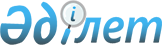 Об утверждении правил оказания скорой медицинской помощи, в том числе с привлечением медицинской авиацииПриказ Министра здравоохранения Республики Казахстан от 30 ноября 2020 года № ҚР ДСМ-225/2020. Зарегистрирован в Министерстве юстиции Республики Казахстан 2 декабря 2020 года № 21713.       В соответствии с пунктом 4 статьи 121 Кодекса Республики Казахстан от 7 июля 2020 года "О здоровье народа и системе здравоохранения" и пунктом 1 статьи 10 Закона Республики Казахстан от 15 апреля 2013 года "О государственных услугах" ПРИКАЗЫВАЮ:       1. Утвердить прилагаемые правила оказания скорой медицинской помощи, в том числе с привлечением медицинской авиации.       2. Признать утратившими силу некоторые приказы Министра здравоохранения Республики Казахстан, согласно приложению к настоящему приказу.      3. Департаменту организации медицинской помощи Министерства здравоохранения Республики Казахстан в установленном законодательством порядке обеспечить:      1) государственную регистрацию настоящего приказа в Министерстве юстиции Республики Казахстан;      2) размещение настоящего приказа на интернет-ресурсе Министерства здравоохранения Республики Казахстан;      3) в течение десяти рабочих дней после государственной регистрации настоящего приказа в Министерстве юстиции Республики Казахстан представление в Департамент юридической службы Министерства здравоохранения Республики Казахстан сведений об исполнении мероприятий, предусмотренных подпунктами 1), 2), 3) настоящего пункта.      4. Контроль за исполнением настоящего приказа возложить на вице-министра здравоохранения Республики Казахстан Гиният А.      5. Настоящий приказ вводится в действие по истечении десяти календарных дней после дня его первого официального опубликования.      "СОГЛАСОВАН"
Министерство внутренних дел
Республики Казахстан      "СОГЛАСОВАН"
Министерство цифрового развития,
инноваций и аэрокосмической промышленности
Республики Казахстан Правила оказания скорой медицинской помощи, в том числе с привлечением медицинской авиации Глава 1. Общие положения       1. Настоящие правила оказания скорой медицинской помощи, в том числе с привлечением медицинской авиации (далее – Правила) разработаны в соответствии с пунктом 4 статьи 121 Кодекса Республики Казахстан от 7 июля 2020 года "О здоровье народа и системе здравоохранения" (далее – Кодекс) и определяют порядок оказания скорой медицинской помощи, в том числе с привлечением медицинской авиации.      2. В настоящих правилах используются:      1) специально подготовленное воздушное судно – воздушное судно, предназначенное для выполнения специализированных операций по линии медицинской авиации, оснащенное аппаратами, приборами, оборудованием, комплексами, системами, применяемыми отдельно для оказания медицинской помощи в соответствии с функциональным назначением и эксплуатационными характеристиками;      2) воздушное судно (транспорт) – аппарат, поддерживаемый в атмосфере за счет его взаимодействия с воздухом, исключая взаимодействие с воздухом, отраженным от земной (водной) поверхности;      3) командир воздушного судна (транспорта) – лицо, в установленном порядке прошедшее соответствующее обучение, имеющее свидетельство пилота и допуск на право самостоятельного управления воздушным судном данного типа;      4) авиакомпания – юридическое лицо, имеющее сертификат эксплуатанта гражданских воздушных судов;      5) профильный специалист – медицинский работник с высшим медицинским образованием, имеющий сертификат в области здравоохранения;      6) уполномоченный орган в области здравоохранения (далее –уполномоченный орган) – центральный исполнительный орган, осуществляющий руководство и межотраслевую координацию в области охраны здоровья граждан Республики Казахстан, медицинской и фармацевтической науки, медицинского и фармацевтического образования, санитарно-эпидемиологического благополучия населения, обращения лекарственных средств и медицинских изделий, качества оказания медицинских услуг (помощи);      7) субъекты здравоохранения – организации здравоохранения, а также физические лица, занимающиеся частной медицинской практикой и фармацевтической деятельностью;      8) скорая медицинская помощь (далее – СМП) – система организации медицинской помощи в экстренной и неотложной форме при острых заболеваниях и состояниях, угрожающих жизни, а также для предотвращения существенного вреда здоровью на месте происшествия и (или) в пути следования в медицинскую организацию;      9) неотложная медицинская помощь (далее – НМП) – медицинская помощь, оказываемая при внезапных острых заболеваниях и состояниях, обострении хронических заболеваний, не представляющих явную угрозу жизни пациента;      10) клинический протокол – научно доказанные рекомендации по профилактике, диагностике, лечению, медицинской реабилитации и паллиативной медицинской помощи при определенном заболевании или состоянии пациента;      11) консилиум – исследование лица в целях установления диагноза, определения тактики лечения и прогноза заболевания с участием не менее трех врачей;      12) дистанционные медицинские услуги – предоставление медицинских услуг в целях диагностики, лечения, медицинской реабилитации и профилактики заболеваний и травм, проведения исследований и оценок посредством цифровых технологий, обеспечивающее дистанционное взаимодействие медицинских работников между собой, с физическими лицами и (или) их законными представителями, идентификацию указанных лиц, а также документирование совершаемых ими действий;      13) посадочная площадка – участок земли, льда, поверхности воды, поверхности сооружения, в том числе поверхности плавучего сооружения, предназначенный для взлета, посадки, руления и стоянки воздушных судов;      14) специализированное воздушное судно – воздушное судно, предназначенное для выполнения специализированных операций по линии медицинской авиации, оснащенное аппаратами, приборами, оборудованием, комплексами, системами, применяемыми в сочетании между собой для оказания медицинской помощи в соответствии с функциональным назначением и эксплуатационными характеристиками;      15) медицинская авиация – предоставление скорой медицинской помощи в экстренной форме населению с привлечением воздушного транспорта;      16) мобильная бригада медицинской авиации (далее – МБМА) – структурно-функциональная единица медицинской авиации, непосредственно оказывающая одну или несколько из нижеперечисленных видов медицинской помощи: квалифицированную, специализированную, консультативно-диагностическую медицинскую помощь и высокотехнологичную медицинскую услугу пациентам;      17) врач-координатор медицинской авиации – лицо, имеющее высшее медицинское образование, имеющий сертификат специалиста по соответствующей специальности;      18) медицинские изделия – изделия медицинского назначения и медицинская техника;      19) организация медицинского образования – организация образования, реализующая образовательные программы по направлениям подготовки "Здравоохранение";      20) медицинские услуги – действия субъектов здравоохранения, имеющие профилактическую, диагностическую, лечебную, реабилитационную и паллиативную направленность по отношению к конкретному человеку;      21) изделия медицинского назначения – материалы, изделия, растворы, реагенты, комплекты, наборы, используемые для оказания медицинской помощи в соответствии с функциональным назначением и инструкцией производителя;      22) медицинская техника – аппараты, приборы, оборудование, комплексы, системы, применяемые отдельно или в сочетании между собой для оказания медицинской помощи в соответствии с функциональным назначением и эксплуатационными характеристиками, установленными производителем;      23) медицинская организация – организация здравоохранения, основной деятельностью которой является оказание медицинской помощи;      24) врач мобильной бригады мобильной авиации – лицо, имеющее высшее медицинское образование, сертификат специалиста по специальности "Скорая и неотложная медицинская помощь" и (или) "Анестезиология и реаниматология (перфузиология, токсикология) (взрослая)" и (или) "Анестезиология и реаниматология (перфузиология, токсикология, неонатальная реанимация) (детская)";      25) мобильная камера – устройство, предназначенное для записи, хранения и воспроизведения аудио-видеоинформации;      26) эксплуатант – физическое или юридическое лицо, занимающееся эксплуатацией гражданских воздушных судов или предлагающее свои услуги в этой области;      27) санитарный автотранспорт – специализированное наземное транспортное средство, предназначенное для транспортировки пациентов, сопровождающего медицинского персонала, также органов (части органов) и тканей для последующей трансплантации в соответствующую медицинскую организацию;      28) симуляционный кабинет (центр) – структурное подразделение организации образования в области здравоохранения, на базе которого осуществляются отработка и сдача практических навыков обучающимися в условиях имитации клинической практики в безопасной среде обучения с применением симуляционных технологий: манекенов, тренажеров, компьютерного моделирования, технологий виртуальной реальности и специально подготовленных актеров, обученных изображать пациентов;      29) чрезвычайная ситуация – обстановка на определенной территории, сложившаяся в результате аварии, пожара, вредного воздействия опасных производственных факторов, опасного природного явления, катастрофы, стихийного или иного бедствия, которые могут повлечь или повлекли за собой человеческие жертвы, вред здоровью людей или окружающей среде, значительный материальный ущерб и нарушение условий жизнедеятельности людей;      30) чрезвычайное положение – временная мера, применяемая исключительно в интересах обеспечения безопасности граждан и защиты конституционного строя Республики Казахстан и представляющая собой особый правовой режим деятельности государственных органов, организаций, допускающий установление отдельных ограничений прав и свобод граждан, иностранцев и лиц без гражданства, а также прав юридических лиц и возлагающий на них дополнительные обязанности;      31) трансплантация – пересадка органов (части органа) и (или) тканей (части ткани) на другое место в организме или в другой организм;      32) регулярный рейс – рейс, выполняемый в соответствии с установленным и опубликованным авиакомпанией расписанием;       33) Координирующая организация – юридическое лицо, определенное в соответствии с постановлением Правительства Республики Казахстан на основании подпункта 5) пункта 2 статьи 134 Закона Республики Казахстан "О государственном имуществе";       34) информированное согласие – процедура письменного добровольного подтверждения лицом своего согласия на получение медицинской помощи и (или) участие в конкретном исследовании после получения информации обо всех значимых для принятия им решения аспектах медицинской помощи и (или) исследования. Информированное письменное согласие оформляется по форме, утвержденной уполномоченным органом согласно подпункту 279) статьи 1 Кодекса;      35) экстренная медицинская помощь – медицинская помощь, оказываемая при внезапных острых заболеваниях и состояниях, обострении хронических заболеваний, требующих безотлагательного медицинского вмешательства для предотвращения существенного вреда здоровью и (или) устранения угрозы жизни.      3. Станции СМП (далее – ССМП) областей, городов республиканского значения и столицы, приемные отделения медицинских организаций, оказывающих стационарную помощь и воздушные суда, оказывающие медицинские услуги оснащаются медицинским оборудованием, единообразные по конструкторским и техническим характеристикам. Глава 2. Порядок оказания скорой медицинской помощи      4. Для получения государственной услуги "Вызов скорой медицинской помощи" физическое лицо (далее – услугополучатель) звонит на номер "103" субъектов здравоохранения, оказывающих скорую медицинскую помощь (далее – услугодатель).       Основные требования к оказанию государственной услуги приведены в стандарте государственной услуги "Вызов скорой медицинской помощи" согласно приложению 1 к настоящим Правилам.       Услугодатель вносит данные о стадии оказания государственной услуги в информационную систему мониторинга оказания государственных услуг в соответствии с подпунктом 11) пункта 2 статьи 5 Закона Республики Казахстан от 15 апреля 2013 года "О государственных услугах".       5. Диспетчер ССМП принимает на пульте "103" вызовы от граждан при нарушении состояния здоровья согласно приложению 2 к настоящим Правилам. Время обработки вызова с момента его получения диспетчером ССМП составляет пять минут, в течение которого проводится сортировка по категории срочности вызова.       6. Скорая медицинская помощь оказывается фельдшерскими и специализированными (врачебными) бригадами, состав которых определен согласно приложению 3 к настоящим Правилам.      7. Бригады ССМП подчиняются старшему врачу смены ССМП.      8. В сельских населенных пунктах для обслуживания вызовов СМП диспетчером районной подстанции ССМП привлекаются специалисты и санитарный автотранспорт ближайших медицинских организаций.       9. Принятые диспетчером ССМП вызовы подразделяются на 4 (четыре) категории срочности согласно приложению 4 к настоящим Правилам:      1) вызов 1 (первой) категории срочности – состояние пациента, представляющее непосредственную угрозу жизни, требующее оказания немедленной медицинской помощи;      2) вызов 2 (второй) категории срочности – состояние пациента, представляющее потенциальную угрозу жизни без оказания медицинской помощи;      3) вызов 3 (третьей) категории срочности – состояние пациента, представляющую потенциальную угрозу для здоровья без оказания медицинской помощи;      4) вызов 4 (четвертой) категории срочности – состояние пациента, вызванное острым заболеванием или обострением хронического заболевания, без внезапных и выраженных нарушений органов и систем, при отсутствии непосредственной и потенциальной угрозы жизни и здоровью пациента.      10. При поступлении вызовов 1, 2, 3 категории срочности диспетчер ССМП посредством автоматизированной системы управления передает вызова фельдшерским и специализированным (врачебным) бригадам ССМП.      11. При поступлении вызовов 4 категории срочности диспетчер ССМП посредством автоматизированной системы управления передает вызова фельдшерским и специализированным (врачебным) бригадам отделения скорой медицинской помощи при организации здравоохранения, оказывающей первичную медико-санитарную помощь (далее – отделение СМП при организации ПМСП).      12. Время прибытия фельдшерских и специализированных (врачебных) бригад до места нахождения пациента с момента получения вызова от диспетчера ССМП составляет:      1 категория срочности – до десяти минут;      2 категория срочности – до пятнадцати минут;      3 категория срочности – до тридцати минут;      4 категория срочности – до шестидесяти минут.      13. Фельдшерские и специализированные (врачебные) бригады отделения СМП при организации ПМСП оказывают медицинскую помощь лицам, находящимся в зоне обслуживания организации ПМСП круглосуточно.       14. Вызовы 4 категории срочности обслуживаются на уровне отделения СМП при организации ПМСП. В организациях здравоохранения, оказывающих ПМСП с прикрепленным населением менее двадцати тысяч человек, обслуживание вызовов 4 категории срочности допускается путем передачи данной услуги в аутсорсинг в медицинские организации или субъекты здравоохранения, имеющие лицензию на оказание скорой медицинской помощи, в соответствии со строкой 15 приложения 1 Закона Республики Казахстан от 16 мая 2014 года "О разрешениях и уведомлениях".      15. При угрозе жизни и здоровью сотрудников бригад ССМП и отделения СМП при организации ПМСП обслуживание вызова осуществляется в присутствии представителей территориальных органов внутренних дел.      В случае отсутствия представителей территориальных органов внутренних дел бригады ССМП и отделения СМП при организации ПМСП оповещают диспетчера о риске угрозы жизни и здоровью посредством рации и (или) мобильной связи. Дальнейшее обслуживание вызова осуществляется в присутствии представителей территориальных органов внутренних дел.      16. По результатам данных осмотра, инструментальной диагностики, динамики состояния пациента на фоне или после проведенных лечебных мероприятий, в соответствии с предварительным диагнозом, отражающим причины данного состояния, фельдшером или врачом бригады ССМП или отделения СМП при организации ПМСП принимается одно из следующих решений:      транспортировка пациента в медицинскую организацию, оказывающую стационарную помощь (далее – стационар);      пациент оставлен на месте вызова;      пациент оставлен на дому (по месту проживания).      17. В случае оставления пациента, не нуждающегося в госпитализации, на месте вызова или на дому, бригадой ССМП или отделения СМП при организации ПМСП предоставляются медицинские рекомендации для дальнейшего обращения в организацию ПМСП (по месту жительства или прикрепления).       18. В случае заболевания пациента и необходимости его активного посещения на дому участковым врачом, фельдшером или врачом бригады ССМП или отделения СМП при организации ПМСП передается информация (актив) в организацию ПМСП и заполняется сигнальный лист для пациента по форме, утвержденной в соответствии с подпунктом 31) статьи 7 Кодекса.      19. Бригада СМП обслуживает вызов без выписки рецептов на лекарственные средства, без выдачи листов о временной нетрудоспособности, без проведения освидетельствования факта смерти и выдачи заключения о смерти, без проведения освидетельствования на предмет алкогольного и наркотического опьянения.      20. В случае принятия решения бригадой ССМП или отделения СМП при организации ПМСП о транспортировке пациента в стационар, диспетчер ССМП информирует приемное отделение стационара о доставке пациента.      21. Транспортировка пациента при угрозе его жизни (острая сердечно-сосудистая и дыхательная недостаточность) осуществляется в приемное отделение ближайшей медицинской организации, оказывающей экстренную стационарную медицинскую помощь.      22. При транспортировке пациента в стационар допускается его сопровождение (не более одного человека) в санитарном автотранспорте.       23. Фельдшер или врач бригады ССМП или отделения СМП при организации ПМСП отмечает время доставки пациента в карте вызова скорой и неотложной медицинской помощи по форме, утвержденной в соответствии с подпунктом 31) статьи 7 Кодекса.       24. По прибытию в стационар, фельдшер или врач бригады ССМП или отделения СМП при организации ПМСП передает на пост регистрации приемного отделения сопроводительный лист станции скорой медицинской помощи по форме, утвержденной в соответствии с подпунктом 31) статьи 7 Кодекса.      25. После передачи пациента фельдшер или врач бригады ССМП или отделения СМП при организации ПМСП информирует диспетчера ССМП об окончании вызова.      26. Время пребывания бригады ССМП или отделения СМП при организации ПМСП в приемном отделении стационара не превышает 10 минут (время для передачи пациента врачу приемного отделения) с момента ее прибытия в стационар, за исключением случаев необходимости оказания скорой медицинской помощи в чрезвычайных ситуациях.      27. После передачи бригадами СМП или отделения СМП при организации ПМСП пациента в приемное отделение стационара медицинская сестра проводит распределение поступающих пациентов (медицинскую сортировку по триаж-системе) на группы, исходя из первоочередности оказания экстренной медицинской помощи.      28. Медицинская сортировка по триаж-системе проводится непрерывно и преемственно. Процесс оценки состояния одного пациента занимает не более 60 секунд. По завершению оценки, пациенты помечаются цветом одной из категорий сортировки, в виде специальной цветной бирки либо цветной ленты.      29. Согласно медицинской сортировке, выделяют 3 группы пациентов:      первая группа (красная зона) – пациенты, состояние которых представляет непосредственную угрозу жизни или имеющие высокий риск ухудшения и требующие экстренной медицинской помощи;      вторая группа (желтая зона) – пациенты, состояние которых представляет потенциальную угрозу для здоровья или может прогрессировать с развитием ситуации, требующей экстренной медицинской помощи;      третья группа (зеленая зона) – пациенты, состояние которых не представляет непосредственной угрозы для жизни и здоровья и не требует госпитализации.      30. По результатам медицинской сортировки по триаж-системе пациент направляется в соответствующую зону приемного отделения для врачебного осмотра.      31. Пациенты первой группы поступают в палату интенсивной терапии, где реаниматолог продолжает реанимационную помощь, проведенную ранее специалистами скорой медицинской помощи. В случае проведения экстренной операции реаниматолог проводит общий наркоз, регионарную анестезию, местную анестезию в условиях операционной приемного покоя с дальнейшей транспортировкой пациента в отделение анестезиологии, реанимации и интенсивной терапии для пробуждения.      32. После стабилизации состояния пациент госпитализируется в профильное отделение стационара.      33. Пациент с подозрением на инфекционное заболевание помещается в бокс для мониторинга состояния и определения дальнейшей тактики ведения больного. В случае массового поступления пациентов для правильного разделения больных с подозрением на инфекционные заболевания (острые респираторные вирусные инфекции и кишечные заболевания), один из смотровых кабинетов перепрофилируется в инфекционный бокс.       34. При госпитализации пациента в стационар медицинская сестра заполняет медицинскую карту стационарного больного по форме, утвержденной в соответствии с подпунктом 31) статьи 7 Кодекса и сопровождает пациента в профильное отделение.       35. При отсутствии показаний для госпитализации в стационар врач приемного отделения выдает пациенту заключение о его пребывании в приемном отделении с указанием результатов осмотров, консультаций, диагностических исследований и рекомендаций о дальнейшем лечении в условиях организации ПМСП. Одновременно медицинской сестрой направляется сообщение в регистратуру организации ПМСП о случае заболевания и оформляет сигнальный лист участковому врачу по форме, утвержденной в соответствии с подпунктом 31) статьи 7 Кодекса.      36. В целях обеспечения оперативной работы медицинского персонала, рационального использования санитарного автотранспорта и медицинского оборудования санитарный автотранспорт подразделяется на следующие классы:      класс А: санитарный автотранспорт, предназначенный для проведения лечебных мероприятий и транспортировки пациентов, предположительно не являющихся экстренными пациентами в сопровождении медицинского персонала;      класс В: санитарный автотранспорт, предназначенный для проведения лечебных мероприятий скорой медицинской помощи силами врачебной (фельдшерской) бригады, транспортировки и мониторинга состояния пациентов на догоспитальном этапе;      класс С: санитарный автотранспорт (реанимобиль), предназначенный для проведения реанимационных мероприятий и интенсивной терапии силами специализированной бригады, а также транспортировки квалифицированных специалистов и (или) пациентов.      37. При отсутствии санитарного автотранспорта необходимого класса выезд бригады осуществляется на имеющемся свободном санитарном автотранспорте. Выездная бригада продолжает проведение лечебных мероприятий до приезда санитарного автотранспорта необходимого класса или обеспечивает транспортировку пациента в ближайшую медицинскую организацию, оказывающую стационарную помощь.       38. Для обеспечения беспрепятственного проезда санитарного автотранспорта, в соответствии с постановлением Правительства Республики Казахстан от 13 ноября 2014 года № 1196 "Об утверждении Правил дорожного движения, Основных положений по допуску транспортных средств к эксплуатации, перечня оперативных и специальных служб, транспорт которых подлежит оборудованию специальными световыми и звуковыми сигналами и окраске по специальным светографическим схемам", санитарный автотранспорт с момента выезда бригады СМП до места вызова и во время транспортировки пациента в стационар подает специальный звуковой сигнал (сирена) на максимальном уровне и включает проблесковый маячок синего и (или) красного цвета.      39. На санитарном автотранспорте СМП субъектов здравоохранения Республики Казахстан, относящимся к государственным юридическим лицам и (или) оказывающих услуги в рамках гарантированного объема бесплатной медицинской помощи наносятся цветографические схемы, опознавательные знаки, надписи, специальные световые и звуковые сигналы.      40. В целях обеспечения безопасности пациента и персонала, санитарный автотранспорт до выпуска в обращение на заводе изготовителе проходит испытание, в том числе на столкновение, с получением сертификата соответствия транспортного средства, согласно требованиям решения Комиссии таможенного союза от 9 декабря 2011 года № 877 "О принятии технического регламента Таможенного союза "О безопасности колесных транспортных средств".      41. ССМП областей, городов республиканского значения и столицы оснащаются санитарным автотранспортом из расчета 1 единица на 10 тысяч населения и менее, с учетом обращаемости населения. Санитарный автотранспорт оснащается радиосвязью и навигационной системой.      42. Оказание скорой медицинской помощи бригадами отделения СМП при организации ПМСП предусматривает использование неспециализированного легкового автомобиля медицинской помощи организации ПМСП, обеспечивающего своевременную доставку бригады к месту вызова пациента.      43. Использование санитарного автотранспорта обеспечивается первым руководителем ССМП исключительно в медицинских целях.      44. В структуру областных ССМП входят станция СМП, оказывающая СМП и медицинскую помощь, связанную с транспортировкой квалифицированных специалистов и (или) больного санитарным автотранспортом, подстанции СМП, районные отделения СМП и отделение медицинской авиации. В структуру ССМП городов республиканского значения и столицы входят станция СМП и подстанции СМП.      45. В составе ССМП областей, городов республиканского значения и столицы создаются Call-центры (колл-центры), которые обеспечиваются средствами оперативной связи со службами органов внутренних дел и гражданской защиты населения региона, подстанциями СМП, отделениями СМП при организации ПМСП, приемными отделениями медицинских организаций и информируют население по вопросам оказания медицинской помощи на догоспитальном этапе.      46. ССМП областей, городов республиканского значения и столицы оборудуются автоматизированными системами управления по приему и обработке вызовов (далее – АСУ вызовами) и системами, позволяющими вести мониторинг за санитарным автотранспортом посредством навигационных систем, а также системой компьютерной записи диалогов с абонентами и автоматическим определителем номера телефона, с которого поступает вызов. Хранение записей диалогов осуществляется не менее 2 лет.       47. ССМП областей, городов республиканского значения и столицы обеспечиваются медицинскими изделиями и лекарственными средствами согласно приложению 5 к настоящим Правилам и имеют необходимый запас.      В целях обеспечения безопасности бригад СМП специалисты ССМП оснащаются мобильными камерами.      48. Для обеспечения доступности услуг скорой медицинской помощи сельскому населению, по решению местных органов государственного управления здравоохранения области в труднодоступных населенных пунктах (отсутствие дорожных покрытий, горная местность), участках, отдаленных от доступа медицинской помощи, могут создаваться дополнительные подстанции (отделения) областных ССМП.      49. В часы наибольшего движения городского автотранспорта организуется дежурство дополнительных бригад СМП по решению местных исполнительных органов. Для обслуживания населения при проведении общественных мероприятий и иных случаях дежурства осуществляются на договорной основе.       50. Отделение медицинской авиации оказывает медицинские услуги на региональном и межрегиональном уровнях посредством санитарного автотранспорта в соответствии с пунктом 2 статьи 121 Кодекса.      Основаниями для использования санитарного автотранспорта отделения медицинской авиации являются:      при невозможности оказания медицинской помощи из-за отсутствия медицинских изделий и (или) специалистов соответствующей квалификации в медицинской организации по месту нахождения пациента;      при необходимости доставки специалистов вторичного и третичного уровней оказания медицинской помощи к месту назначения;      для транспортировки больного в медицинские организации вторичного и третичного уровней оказания медицинской помощи при невозможности и неэффективности оказания медицинской помощи по месту нахождения пациента;      для транспортировки органов (части органа) и (или) тканей (части ткани) для последующей трансплантации в соответствующую медицинскую организацию;      транспортировка пациента (ов) и мобильной бригады медицинской авиации санитарным автотранспортом с аэропорта в медицинскую организацию и обратно при выполнении заявки на воздушном судне.      51. В режиме чрезвычайной ситуации ССМП областей, городов республиканского значения и столицы:       1) действуют в рамках межведомственного и межсекторального взаимодействия, согласно подпункту 2) статьи 6 Кодекса.      2) направляют в зону чрезвычайной ситуации бригады СМП по ликвидации медико-санитарных последствий чрезвычайных ситуаций;      3) проводят лечебно-эвакуационные мероприятия пострадавшим при ликвидации чрезвычайных ситуаций;      4) экстренно предоставляют информацию о пострадавших при чрезвычайной ситуации природного и техногенного характера, происшествиях и случаях, обратившихся или доставленных для оказания медицинской помощи, а также умерших от полученных травм в территориальные подразделения уполномоченного органа в сфере гражданской защиты, местный орган государственного управления здравоохранения области, городов республиканского значения, столицы и Координирующую организацию.      52. При чрезвычайной происшествии, с числом пострадавших 3 и более человек, бригада СМП первая, прибывшая на место происшествия, в первую очередь осуществляет медицинскую сортировку.      По результатам медицинской сортировки (триаж) бригада СМП оказывает экстренную медицинскую помощь пострадавшим с последующей транспортировкой в медицинские организации по показаниям. Глава 3. Порядок обжалования решений, действий (бездействия) услугодателя и (или) его должностных лиц по вопросам оказания государственной услуги      53. Решения, действия (бездействие) услугодателя и (или) его должностных лиц по вопросам оказания государственных услуг обжалуются путем подачи жалобы на имя руководителя услугодателя, на интернет-ресурсе Координирующей организации, или на интернет-ресурсе Министерства здравоохранения Республики Казахстан (далее – Министерство) www.dsm.gov.kz, либо по адресу: 010000, г. Нур-Султан, проспект Мәңгілік Ел, 8, Дом Министерств, подъезд № 5.      Подтверждением принятия жалобы является ее регистрация (штамп, входящий номер и дата) в канцелярии услугодателя, Координирующей организации или Министерства. После регистрации жалоба направляется руководителю услугодателя, Координирующей организации или Министерства для определения ответственного исполнителя и принятия соответствующих мер.      Жалоба услугополучателя, поступившая в адрес услугодателя, подлежит рассмотрению в течение пяти рабочих дней со дня ее регистрации. День регистрации жалобы не входит в срок ее рассмотрения. Мотивированный ответ о результатах рассмотрения жалобы направляется услугополучателю по почте либо выдается нарочно в канцелярии услугодателя.      В случае несогласия с результатами оказанной государственной услуги услугополучатель обращается с жалобой в уполномоченный орган по оценке и контролю за качеством оказания государственных услуг.      Жалоба услугополучателя, поступившая в адрес уполномоченного органа по оценке и контролю за качеством оказания государственных услуг, рассматривается в течение пятнадцати рабочих дней со дня ее регистрации.      54. В случаях несогласия с результатами оказанной государственной услуги, услугополучатель обращается в суд в порядке, установленном законодательством Республики Казахстан. Глава 4. Порядок предоставления медицинской помощи в форме медицинской авиации      55. Основаниями для предоставления медицинской помощи в форме медицинской авиации являются:      выписка из медицинской карты пациента, нуждающегося в медицинской помощи в форме медицинской авиации;       заявка врача-координатора отделения медицинской авиации диспетчеру Координирующей организации (далее – Заявка) по форме, согласно приложению 6 к настоящим Правилам;      в экстренных случаях устное поручение уполномоченного органа, с письменным подтверждением;      вызов от службы СМП и других экстренных служб.      56. В Координирующей организации и отделениях медицинской авиации организуются круглосуточные диспетчерские посты, которые осуществляют постоянную связь между собой, медицинскими организациями, эксплуатантами воздушных судов, пилотами воздушных судов, мобильной бригадой медицинской авиации (далее – МБМА) и квалифицированными медицинскими специалистами.      57. Воздушное судно, предоставляющее услуги по линии медицинской авиации, обеспечивается эксплуатантами воздушных судов трекерно-навигационными системами для передачи данных по выполняемому полету.      58. Диспетчер отделения медицинской авиации:      изучает поступившую медицинскую документацию пациента, нуждающегося в медицинской помощи в форме медицинской авиации, для уточнения состояния пациента запрашивает дополнительные данные, результаты дистанционных медицинских услуг, информацию о состоянии пациента в динамике, определяет объем медицинской помощи;      формирует заявку для предоставления диспетчеру Координирующей организации;      согласовывает с диспетчером Координирующей организации и утверждает состав МБМА, формирует по медицинским показаниям квалифицированных профильных специалистов из медицинских организаций региона с получением их информированного согласия;      обеспечивает взаимодействие с медицинскими организациями и с представителями аэропорта о беспрепятственном въезде и выезде на перрон аэропорта санитарного автотранспорта отделения медицинской авиации;      организовывает транспортировку пациента (ов), МБМА санитарным автотранспортом от медицинской организации до аэропорта и иного места нахождения воздушного судна;      организовывает встречу МБМА по прибытию и сопровождение в принимающую медицинскую организацию;      запрашивает информацию у принимающей медицинской организации о прибытии МБМА к месту назначения и текущее состояние пациента (ов);      отслеживает маршрут полета воздушного судна, оснащенного трекерно-навигационной системой, по завершению полета совместно с командиром воздушного судна предоставляет отчетную информацию об исполнении оперативной заявки и задания на санитарный полет диспетчеру Координирующей организации;      при поступлении информации о случаях возникновении чрезвычайных ситуаций информирует диспетчера Координирующей организации.      59. Диспетчер отделения медицинской авиации участвует в организации:      посадочной площадки для воздушного судна у населенных пунктов, где отсутствуют постоянные аэродромы;      временной охраны воздушного судна, осуществившего посадку и ожидающего вылет более 4 (четырех) часов, из-за невозможности произвести взлет по летно-техническим характеристикам, из-за сложных метеоусловий или в связи с окончанием светового времени суток;      размещения летного экипажа воздушного судна, МБМА для отдыха при невозможности вылета.      60. Диспетчер Координирующей организации, осуществляющей координацию деятельности скорой медицинской помощи, в том числе с привлечением медицинской авиации при поступлении заявки:      ознакамливается с заявкой, поступившей от диспетчера отделения медицинской авиации, медицинской документацией пациента (ов), оценивает текущее состояние пациента (ов), анализирует обоснование заявки (цель, вид, объем медицинской помощи, результаты дистанционных медицинских услуг, для уточнения состояния пациента запрашивает дополнительные данные от диспетчера отделения медицинской авиации, оценивает возможности эксплуатанта воздушного судна в соответствующем регионе Республики Казахстан;      организовывает транспортировку квалифицированного профильного специалиста (ов) для проведения операции, очной консультации по месту нахождения или при угрозе жизни пациента с использованием регулярных рейсов гражданской авиации;      определяет в соответствии с видом необходимой медицинской помощи, целесообразность транспортировки пациента (ов) в медицинские организации областей, городов республиканского значения и столицы, объем оказания экстренной медицинской помощи и степень возникновения рисков при транспортировке и проводит мероприятия по организации выполнения оперативного задания на медицинский полет;      организовывает транспортировку пациента (ов) в медицинские организации областей, городов республиканского значения и столицы, с предварительным уточнением у принимающей медицинской организации;      формирует МБМА, по медицинским показаниям, привлекает квалифицированного профильного специалиста (ов) из медицинских организации, городов республиканского значения и столицы и организаций медицинского образования;      согласовывает состав МБМА и привлеченного квалифицированного профильного специалиста (ов) из медицинских организаций областей, городов республиканского значения и столицы по представленной информации отделения медицинской авиации;      определяет дальность расстояния, тип воздушного судна и подает оперативную заявку эксплуатанту воздушного судна, при выборе воздушного судна в приоритетном порядке рассматриваются воздушные судна, предназначенные для транспортировки пациентов и оснащенные стационарным минимальным перечнем оборудования;      согласовывает с эксплуатантом воздушного судна время вылета воздушного судна и назначает задание на санитарный полет;      согласовывает вопрос с представителями аэропорта о беспрепятственном въезде и выезде на перрон аэропорта санитарного автотранспорта медицинской авиации;      организовывает транспортировку пациента (ов) и МБМА санитарным автотранспортом из медицинских организации, городов республиканского значения и столицы до аэропорта и обратно;      организовывает доставку на воздушном судне квалифицированного профильного специалиста (ов) от медицинских организации областей, городов республиканского значения и столицы по изъятию органов (части органов) и тканей (части ткани) для последующей трансплантации и обратно;      информирует своевременно руководство Координирующей организации при возникновении ситуаций, способных привести к срыву хода выполнения заявки (технические, организационные, метеорологические факторы);      докладывает руководству Координирующей организации и уполномоченному органу при поступлении информации о случаях возникновении чрезвычайных ситуаций.      61. Транспортировка пациента (ов) осуществляется после получения информированного согласия пациента (ов) на оказание медицинской помощи в форме медицинской авиации по форме, утвержденной уполномоченным органом согласно подпункту 279) статьи 1 Кодекса. В отношении несовершеннолетних и граждан, признанных судом недееспособными, согласие предоставляют их законные представители. Оказание медицинской помощи пациентам, находящимся в бессознательном состоянии, принимается решением консилиума или врачом медицинской организации региона, или МБМА, или квалифицированным специалистом с уведомлением в произвольной форме должностных лиц медицинской организации.      62. Предоставление медицинской помощи в форме медицинской авиации осуществляется путем доставки квалифицированного профильного специалиста (ов) к месту назначения либо транспортировки пациента (ов) в медицинские организации областей, городов республиканского значения и столицы, а также органов (части органов) и (или) тканей (части тканей) для последующей трансплантации в соответствующую медицинскую организацию воздушным транспортом.      63. Медицинская помощь в форме медицинской авиации включает консультацию с использованием дистанционных медицинских услуг с последующим предоставлением медицинского заключения, медицинскую транспортировку пациента (ов), транспортировку квалифицированного профильного специалиста (ов) с целью проведения очной консультации и (или) операции на месте. Транспортировка пациента (ов) при угрозе его жизни осуществляется после дистанционной медицинской услуги и (или) очной консультации квалифицированного профильного специалиста (ов).      64. Основаниями для оказания медицинской помощи в форме медицинской авиации с использованием специализированного или специально подготовленного воздушного судна являются:      трудная доступность (отсутствие дорожных покрытий, горная местность, населенные пункты (участки), отдаленные от доступа медицинской помощи);      невозможность оказания медицинской помощи из-за отсутствия медицинских изделий и (или) квалифицированного профильного специалиста (ов), в медицинской организации по месту нахождения пациента (ов);      оказание медицинской помощи при происшествиях, масштаб которых не позволяет выездным бригадам СМП осуществить медицинскую транспортировку наземными и водными видами транспорта;       транспортировка пациента (ов), получившего квалифицированную медицинскую помощь в медицинских организациях городов республиканского значения и столицы, для дальнейшего продолжения лечения в медицинских организациях по месту проживания, при невозможности транспортировки наземным транспортом и на воздушном судне регулярных рейсов гражданской авиации, согласно приказа Министра по инвестициям и развитию Республики Казахстан от 6 июня 2017 года № 329 "Об утверждении правил оказания медицинской помощи пассажирам в гражданской авиации" (зарегистрирован в Реестре государственной регистрации нормативных правовых актов под № 15323) и на основании письма медицинской организации. Транспортировка пациента организовывается при наличии заявки из отделения медицинской авиации данного региона на оказание медицинской услуги с привлечением медицинской авиации, допускается сопровождение одним родственником ребенка до 18 лет;      транспортировка, согласно письму уполномоченного органа, в медицинские организации областей, городов республиканского значения и столицы граждан Республики Казахстан и кандастаров, находящихся в зарубежных медицинских организациях, без самостоятельного дыхания, в коме, пострадавших от несчастного случая и травм, нуждающихся в медицинском сопровождении, состояние которых не позволяет транспортировку наземным транспортом и на воздушном судне регулярных рейсов гражданской авиации, допускается сопровождение одним родственником;      транспортировка, при возникновении чрезвычайной ситуации, введении чрезвычайного положения в медицинские организации областей, городов республиканского значения и столицы граждан Республики Казахстан, находящихся на стационарном лечении за рубежом;      перевозка биоматериалов для лабораторного исследования, грузов с лекарственными средствами и медицинскими изделиями;      доставка МБМА, членов комиссии в места чрезвычайной ситуации по ликвидации медико-санитарных последствий, объявлении карантина на республиканском уровне и обратно согласно письменного поручения уполномоченного органа;      доставка квалифицированного профильного специалиста (ов) для оказания медицинской помощи (консультация и (или) операция, изъятия органов (части органов) и (или) тканей (части тканей) в медицинскую организацию по месту нахождения пациента (ов) из-за отсутствия медицинского оборудования и (или) квалифицированного профильного специалиста (ов) и обратно;      транспортировка на договорных условиях вне государственного задания.      65. Доставка квалифицированного профильного специалиста (ов) из медицинских организаций областей, городов республиканского значения и столицы, для оказания медицинской помощи (консультация и (или) операция, изъятия органов (части органов) и (или) тканей (части тканей) в медицинскую организацию по месту нахождения пациента (ов) из-за отсутствия медицинского оборудования и (или) квалифицированного специалиста (ов), соответствующей специальности и (или) квалификации, осуществляется с использованием воздушных судов регулярных рейсов с учетом наличия (отсутствия) подходящего расписания рейсов, метеоусловий и состояния пациента (ов).      66. МБМА состоит из врача, фельдшера, по медицинским показаниям привлекается квалифицированный профильный специалист (ы).      67. МБМА при транспортировке пациента (ов) на постоянной основе проводит оценку состояния и лечение пациента (ов) в соответствии с клиническими протоколами диагностики и лечения       68. Отделение медицинской авиации и Координирующая организация обеспечиваются медицинскими изделиями и лекарственными средствами согласно приложению 7 к настоящим Правилам.      69. Использование воздушного транспорта с целью оказания медицинской помощи оказывается, как самостоятельно, так и на основании заключенных договоров между Координирующей организацией и эксплуатантами воздушных судов.      70. Медицинская помощь в форме медицинской авиации оказывается на основании заключенных договоров между Координирующей организацией и субъектами здравоохранения, а также организациями медицинского образования.      71. Субъекты здравоохранения и организации медицинского образования, согласно договору, предоставляют в Координирующую организацию утвержденный график привлекаемых квалифицированных специалистов по оказанию медицинской помощи в форме медицинской авиации.      72. Дистанционные медицинские услуги организуются Координирующей организацией, субъектами здравоохранения, а также организациями медицинского образования и науки в области здравоохранения с привлечением квалифицированного профильного специалиста (ов) (при наличии оборудования) для получения квалифицированного медицинского заключения, определения тактики лечения и показаний в медицинской помощи в форме медицинской авиации.      73. В Координирующей организации создается ситуационный центр со штатом из квалифицированных профильных специалистов для мониторинга критических пациентов с использованием дистанционных технологий для своевременного оказания скорой медицинской помощи с привлечением медицинской авиации населению Республики Казахстан. Стандарт государственной услуги "Вызов скорой медицинской помощи" Организация работы по приему, обработке и передаче вызова      1. Поступает звонок на пульт "103".      2. Трубку поднимает диспетчер, который:      1) произносит краткое приветствие (называет свой служебный номер, в случае отсутствия – свою фамилию);      2) определяет точный адрес вызова и контактный телефон;      3) в случае вызова к пациенту, находящемся на улице, уточняет общеизвестные ориентиры (перекресток улиц, административные здания);      4) уточняет данные вызывающего скорую помощь с контактным телефоном (городской, мобильный);      5) опрашивает вызывающего: краткие данные по состоянию пациента и обстоятельствам заболевания или несчастного случая;      6) если вызывающему неизвестны паспортные данные пациента или пострадавшего, то указывается его пол, приблизительный возраст;      7) определяет повод вызова;      8) записав вызов, сообщает вызывающему время приема вызова и вторично называет свой служебный номер, Ф.И.О (при наличии).      3. После приема вызова диспетчер дает следующие указания вызывающему:      1) обеспечить бригаде СМП беспрепятственный проезд и доступ к пациенту или пострадавшему;      2) организовать встречу вызванной бригады СМП у входа в квартиру (частный сектор) или подъезда;      3) создать необходимые условия для оказания медицинской помощи и транспортировки в стационар.      4. После приема вызова диспетчер, получив полноценные ответы на заданные вопросы, повторяет адрес и отвечает вызывающему: "Ваш вызов принят, ожидайте".      5. Собранную информацию диспетчер фиксирует в АСУ вызовами, которая автоматически устанавливает порядковый номер вызова с записью хронометража времени (время приема, передачи вызова и выезда бригады СМП на вызов), Ф.И.О (при наличии) диспетчера.      6. Диспетчер незамедлительно передает вызов свободной близлежащей бригаде СМП с учетом оперативной обстановки.      7. При отсутствии свободных бригад СМП поступивший вызов откладывается на ожидание, затем передается освободившейся бригаде СМП.       8. При поступлении вызовов 1-2 категории срочности и отсутствии свободной бригады СМП вызов ниже по категории срочности снимается (переходит на режим ожидания) для обслуживания категории срочности выше.      9. В случае задержки вызова и повторных звонках вызывающего диспетчер обязан информировать пациента о предполагаемой задержке или ожидании выезда бригады СМП или отделения СМП при организации ПМСП на вызов, дать рекомендации до прибытия бригады СМП.      10. При жизнеугрожающих состояниях пациента диспетчер переключается на режим "Удержание звонка".      11. До приезда бригады СМП диспетчер проводит консультирование вызывающего по телефону при следующих неотложных состояниях: остановке сердечной деятельности, дыхательной недостаточности, сердечно сосудистой недостаточности, попадании в верхний дыхательный путь инородного тела у взрослых, детей и новорожденных, остром коронарном синдроме, остром нарушении мозгового кровообращения, гипертоническом кризе, гипо-гипергликемическом состоянии, потере сознания, кровотечении, судорогах, домашних родах.      12. Диспетчер по приему вызова в программе АСУ вызовами создает дополнительную консультативную карту с фиксацией номера основной карты, в котором зафиксирован период удержания звонка.      13. При поступлении вызова в период наибольшего поступления (с 18-00 ч. до 00-00 ч.) для соблюдения непрерывного обслуживания вызова диспетчер производит оптимальное распределение вызовов по территориальному участку согласно нормативу времени выезда и доезда бригады СМП.      14. Информация в электронном варианте на компьютере контролируется руководством и старшим врачом диспетчерской службы СМП.      15. В случаях, когда вызов не подлежит обслуживанию бригадой СМП, диспетчер рекомендует обратиться в организацию ПМСП, либо переадресовывает вызов в организацию ПМСП в часы его работы для активного посещения пациента врачом. Вне часов работы организации ПМСП диспетчер определяет вызов как 4 категорию срочности и направляет вызов бригаде отделения СМП при организации ПМСП.      16. В случае, если вызов связан с пожаром, аварией и (или) другой ЧС (включая криминальный характер) диспетчер обязан доложить старшему врачу диспетчерской службы, руководству ССМП (по утвержденной схеме оповещения) и в оперативные службы ("101", "102", "104", "112").      17. При приеме вызова диспетчер ведет диалог в вежливой корректной форме с соблюдением правил этики, предельно внимательный, четко ставит нужные вопросы и добивается исчерпывающих ответов для правильного заполнения карты регистрации вызова.      18. Телефонные разговоры между диспетчером и вызывающим хранятся в электронном варианте записи в архиве на компьютере не менее 2 лет.      19. Информация в электронном варианте на компьютере контролируется начальником и старшим врачом диспетчерской службы СМП. Состав фельдшерской и специализированной (врачебной) бригады      1. В состав фельдшерской бригады входят:      два фельдшера;      водитель.      2. В состав специализированной (врачебной) бригады входят:      врач;      фельдшер;       водитель.  Перечень категорий срочности вызовов скорой медицинской помощи Минимальный перечень лекарственных средств и медицинских изделий станции скорой медицинской помощи Медицинские изделия      Примечание: * имеет специально разработанную заводом-производителем систему фиксации, обеспечивающую размещение изделий на стене санитарного транспорта. Для электрических изделий с необходимостью зарядки – с встроенным в крепление разъемом для зарядки на стене санитарного транспорта. Заявка врача-координатора отделения медицинской авиации диспетчеру Координирующей организации Минимальный перечень лекарственных средств и медицинских изделий Координирующей организации и отделения медицинской авиации Медицинские изделия      Примечание: * имеет специально разработанную заводом-производителем систему фиксации, обеспечивающую размещение изделий на стене санитарного транспорта и воздушного судна. Для электрических изделий с необходимостью зарядки – с встроенным в крепление разъемом для зарядки на стене санитарного транспорта и воздушного судна. Перечень утративших силу приказов Министерства здравоохранения Республики Казахстан       1. Приказ Министра здравоохранения Республики Казахстан от 3 июля 2017 года № 450 "Об утверждении Правил оказания скорой медицинской помощи в Республике Казахстан (зарегистрирован в Реестре государственной регистрации нормативных правовых актов под № 15473, опубликован 17 августа 2017 года в Эталонном контрольном банке нормативных правовых актов Республики Казахстан в электронном виде);       2. Приказ Министра здравоохранения Республики Казахстан от 11 декабря 2017 года № 933 "Об утверждении Правил предоставления медицинской помощи в форме санитарной авиации" (зарегистрирован в Реестре государственной регистрации нормативных правовых актов под № 16245, опубликован 1 февраля 2018 года в Эталонном контрольном банке нормативных правовых актов Республики Казахстан в электронном виде);       3. Приказ Министра здравоохранения Республики Казахстан от 8 января 2018 года № 2 "О внесении изменения в приказ Министра здравоохранения Республики Казахстан от 3 июля 2017 года № 450 "Об утверждении Правил оказания скорой медицинской помощи в Республике Казахстан" (зарегистрирован в Реестре государственной регистрации нормативных правовых актов под № 16283, опубликован 5 февраля 2018 года в Эталонном контрольном банке нормативных правовых актов Республики Казахстан в электронном виде);       4. Приказ Министра здравоохранения Республики Казахстан от 22 августа 2019 года № ҚР ДСМ-113 "О внесении изменений и дополнений в приказ Министра здравоохранения Республики Казахстан от 3 июля 2017 года № 450 "Об утверждении Правил оказания скорой медицинской помощи в Республике Казахстан" (зарегистрирован в Реестре государственной регистрации нормативных правовых актов под № 19291, опубликован 28 августа 2019 года в Эталонном контрольном банке нормативных правовых актов Республики Казахстан в электронном виде);       5. Приказ Министра здравоохранения Республики Казахстан от 20 ноября 2019 года № ҚР ДСМ-143 "О внесении изменения в приказ Министра здравоохранения Республики Казахстан и от 11 декабря 2017 года № 933 "Об утверждении Правил предоставления медицинской помощи в форме санитарной авиации" (зарегистрирован в Реестре государственной регистрации нормативных правовых актов под № 19622, опубликован 27 ноября 2019 года в Эталонном контрольном банке нормативных правовых актов Республики Казахстан в электронном виде);       6. Приказ Министра здравоохранения Республики Казахстан от 21 мая 2020 года № ҚР ДСМ-54/2020 "О внесении изменений и дополнений в приказ Министра здравоохранения Республики Казахстан от 3 июля 2017 года № 450 "Об утверждении Правил оказания скорой медицинской помощи в Республике Казахстан" (зарегистрирован в Реестре государственной регистрации нормативных правовых актов под № 20691, опубликован 26 мая 2020 года в Эталонном контрольном банке нормативных правовых актов Республики Казахстан в электронном виде).© 2012. РГП на ПХВ «Институт законодательства и правовой информации Республики Казахстан» Министерства юстиции Республики Казахстан      Министр здравоохранения 
Республики Казахстан А. ЦойПриложение 1 к Правилам 
оказания скорой медицинской 
помощи, в том числе с 
привлечением медицинской авиации1 Наименование услугодателя Субъекты здравоохранения.Субъекты здравоохранения.2 Способы предоставления государственной услуги Субъекты здравоохранения, абонентское устройство сотовой связи.Субъекты здравоохранения, абонентское устройство сотовой связи.3Срок оказания государственной услугиВремя обработки вызова с момента его получения диспетчером составляет пять минут, в течение которого проводится сортировка по категории срочности вызова. Время прибытия бригады до места нахождения пациента с момента получения вызова от диспетчера согласно перечню категорий срочности вызовов скорой медицинской помощи (от 10 минут до 60 минут).Время обработки вызова с момента его получения диспетчером составляет пять минут, в течение которого проводится сортировка по категории срочности вызова. Время прибытия бригады до места нахождения пациента с момента получения вызова от диспетчера согласно перечню категорий срочности вызовов скорой медицинской помощи (от 10 минут до 60 минут).4Форма оказания государственной услугиБумажная/электронная.Бумажная/электронная.5Результат оказания государственной услуги Вызов скорой медицинской помощи.  Вызов скорой медицинской помощи. 6Размер оплаты, взимаемой с услугополучателя при оказании государственной услуги, и способы ее взимания в случаях, предусмотренных законодательством Республики КазахстанБесплатно.Бесплатно.7График работыКруглосуточно.Круглосуточно.8Перечень документов, необходимых для оказания государственной услугиСведения, необходимые для оказания государственной услуги
1) фамилия, имя, отчество (при его наличии), возраст и пол пациента;
2) данные по состоянию пациента и обстоятельства несчастного случая, травмы или заболевания;
3) адрес и телефон, а также ориентировочные данные по проезду к месту нахождения пациента.Сведения, необходимые для оказания государственной услуги
1) фамилия, имя, отчество (при его наличии), возраст и пол пациента;
2) данные по состоянию пациента и обстоятельства несчастного случая, травмы или заболевания;
3) адрес и телефон, а также ориентировочные данные по проезду к месту нахождения пациента.9Основания для отказа в оказании государственной услуги, установленные законодательством Республики КазахстанНе предусмотрено.Не предусмотрено.10Иные требования с учетом особенностей оказания государственной услугиВызовы от граждан при нарушении состояния здоровья принимаются по номеру "103".Вызовы от граждан при нарушении состояния здоровья принимаются по номеру "103".Приложение 2 к Правилам 
оказания скорой медицинской 
помощи, в том числе с 
привлечением медицинской авиацииПриложение 2 к Правилам 
оказания скорой медицинской 
помощи, в том числе с 
привлечением медицинской авиацииПриложение 3 к Правилам 
оказания скорой медицинской 
помощи, в том числе с 
привлечением медицинской авиацииПриложение 4 к Правилам 
оказания скорой медицинской 
помощи, в том числе с 
привлечением медицинской авиацииОписание категорииКодКодПричина вызова12231. Категория срочности 1 (время прибытия бригады - до 10 минут)1. Категория срочности 1 (время прибытия бригады - до 10 минут)1. Категория срочности 1 (время прибытия бригады - до 10 минут)1. Категория срочности 1 (время прибытия бригады - до 10 минут)Состояние пациента, представляющее непосредственную угрозу жизни, требующее немедленной медицинской помощи1.11.1Потеря сознания (любого генеза)Состояние пациента, представляющее непосредственную угрозу жизни, требующее немедленной медицинской помощи1.21.2Остановка дыханияСостояние пациента, представляющее непосредственную угрозу жизни, требующее немедленной медицинской помощи1.31.3Остановка сердечной деятельностиСостояние пациента, представляющее непосредственную угрозу жизни, требующее немедленной медицинской помощи1.41.4Инородное тело дыхательных путейСостояние пациента, представляющее непосредственную угрозу жизни, требующее немедленной медицинской помощи1.51.5ШокСостояние пациента, представляющее непосредственную угрозу жизни, требующее немедленной медицинской помощи1.61.6СудорогиСостояние пациента, представляющее непосредственную угрозу жизни, требующее немедленной медицинской помощи1.71.7Боли в грудиСостояние пациента, представляющее непосредственную угрозу жизни, требующее немедленной медицинской помощи1.81.8Парезы и плегии (впервые возникшие)Состояние пациента, представляющее непосредственную угрозу жизни, требующее немедленной медицинской помощи1.91.9Множественные травмы и ранения с кровотечениемСостояние пациента, представляющее непосредственную угрозу жизни, требующее немедленной медицинской помощи1.101.10Ранения с кровотечениемСостояние пациента, представляющее непосредственную угрозу жизни, требующее немедленной медицинской помощи1.111.11Изолированная травма (головы, шеи) с кровотечениемСостояние пациента, представляющее непосредственную угрозу жизни, требующее немедленной медицинской помощи1.121.12Обширные ожоги и обмороженияСостояние пациента, представляющее непосредственную угрозу жизни, требующее немедленной медицинской помощи1.131.13Укусы (ужаления) животных и насекомых (угроза развития анафилактического шока)Состояние пациента, представляющее непосредственную угрозу жизни, требующее немедленной медицинской помощи1.141.14ЭлектротравмаСостояние пациента, представляющее непосредственную угрозу жизни, требующее немедленной медицинской помощи1.151.15Рвота с кровьюСостояние пациента, представляющее непосредственную угрозу жизни, требующее немедленной медицинской помощи1.161.16Роды с осложнениямиСостояние пациента, представляющее непосредственную угрозу жизни, требующее немедленной медицинской помощи1.171.17Транспортировка ткани (части ткани), органов (части органов) для последующей трансплантацииСостояние пациента, представляющее непосредственную угрозу жизни, требующее немедленной медицинской помощи1.181.18Чрезвычайные ситуации2. Категория срочности 2 (время прибытия бригады до 15 минут)2. Категория срочности 2 (время прибытия бригады до 15 минут)2. Категория срочности 2 (время прибытия бригады до 15 минут)2. Категория срочности 2 (время прибытия бригады до 15 минут)Состояние пациента, представляющее потенциальную угрозу жизни, требующее медицинскую помощь2.12.1Сознание нарушено, с тенденцией к дальнейшему угнетениюСостояние пациента, представляющее потенциальную угрозу жизни, требующее медицинскую помощь2.22.2 Выраженные нарушения внешнего дыхания Состояние пациента, представляющее потенциальную угрозу жизни, требующее медицинскую помощь2.32.3Нарушение ритма сердцаСостояние пациента, представляющее потенциальную угрозу жизни, требующее медицинскую помощь2.42.4Гемодинамика нестабильна. Высокий риск развития шока, осложненного кризаСостояние пациента, представляющее потенциальную угрозу жизни, требующее медицинскую помощь2.52.5Сыпь на фоне высокой температурыСостояние пациента, представляющее потенциальную угрозу жизни, требующее медицинскую помощь2.62.6Изолированная травма с кровотечениемСостояние пациента, представляющее потенциальную угрозу жизни, требующее медицинскую помощь2.72.7Отравление токсическими веществамиСостояние пациента, представляющее потенциальную угрозу жизни, требующее медицинскую помощь2.82.8Атипичные боли (подозрение на острый коронарный синдром)Состояние пациента, представляющее потенциальную угрозу жизни, требующее медицинскую помощь2.92.9Головная боль у беременныхСостояние пациента, представляющее потенциальную угрозу жизни, требующее медицинскую помощь2.102.10Рвота + жидкий стул с тяжелыми признаками обезвоживанияСостояние пациента, представляющее потенциальную угрозу жизни, требующее медицинскую помощь2.112.11Психоз различной этиологии3. Категория срочности 3 (время прибытия бригады до 30 минут)3. Категория срочности 3 (время прибытия бригады до 30 минут)3. Категория срочности 3 (время прибытия бригады до 30 минут)3. Категория срочности 3 (время прибытия бригады до 30 минут)Состояние пациента, представляющую потенциальную угрозу для здоровья, требующее медицинскую помощь3.13.1Изолированная травма без кровотеченияСостояние пациента, представляющую потенциальную угрозу для здоровья, требующее медицинскую помощь3.23.2Боли в животе (острый живот)Состояние пациента, представляющую потенциальную угрозу для здоровья, требующее медицинскую помощь3.33.3Высокая температура выше 38º С у детей до 3 лет и у беременныхСостояние пациента, представляющую потенциальную угрозу для здоровья, требующее медицинскую помощь3.43.4Физиологические родыСостояние пациента, представляющую потенциальную угрозу для здоровья, требующее медицинскую помощь3.53.5Боли в животе у беременных (угроза прерывания беременности)Состояние пациента, представляющую потенциальную угрозу для здоровья, требующее медицинскую помощь3.63.6 Ограниченные ожоги и обморожения у детей 4. Категория срочности 4 (время прибытия бригады до 60 минут)4. Категория срочности 4 (время прибытия бригады до 60 минут)4. Категория срочности 4 (время прибытия бригады до 60 минут)4. Категория срочности 4 (время прибытия бригады до 60 минут)Состояние пациента, вызванное острым заболеванием или обострением хронического заболевания, без внезапных и выраженных нарушений органов и систем, при отсутствии непосредственной угрозы жизни и здоровью больного. 4.14.1Острые заболевания или обострения хронических заболеваний, без явных признаков угрозы жизниСостояние пациента, вызванное острым заболеванием или обострением хронического заболевания, без внезапных и выраженных нарушений органов и систем, при отсутствии непосредственной угрозы жизни и здоровью больного. 4.24.2Острые воспалительные и аллергические заболевания кожи и подкожной клетчаткиСостояние пациента, вызванное острым заболеванием или обострением хронического заболевания, без внезапных и выраженных нарушений органов и систем, при отсутствии непосредственной угрозы жизни и здоровью больного. 4.34.3Легкие травмы (неглубокие раны, ожоги, ушибы, ссадины)Состояние пациента, вызванное острым заболеванием или обострением хронического заболевания, без внезапных и выраженных нарушений органов и систем, при отсутствии непосредственной угрозы жизни и здоровью больного. 4.44.4Болевой синдром, вызванный хроническим заболеваниемСостояние пациента, вызванное острым заболеванием или обострением хронического заболевания, без внезапных и выраженных нарушений органов и систем, при отсутствии непосредственной угрозы жизни и здоровью больного. 4.54.5Рвота + жидкий стул с легкими признаками обезвоживанияСостояние пациента, вызванное острым заболеванием или обострением хронического заболевания, без внезапных и выраженных нарушений органов и систем, при отсутствии непосредственной угрозы жизни и здоровью больного. 4.64.6Рвота у беременных (до 12 недель)Состояние пациента, вызванное острым заболеванием или обострением хронического заболевания, без внезапных и выраженных нарушений органов и систем, при отсутствии непосредственной угрозы жизни и здоровью больного. 4.74.7Острая задержка мочи, вызванная хроническими заболеваниями органов мочевыделительной системыСостояние пациента, вызванное острым заболеванием или обострением хронического заболевания, без внезапных и выраженных нарушений органов и систем, при отсутствии непосредственной угрозы жизни и здоровью больного. 4.84.8Моча с примесью кровиСостояние пациента, вызванное острым заболеванием или обострением хронического заболевания, без внезапных и выраженных нарушений органов и систем, при отсутствии непосредственной угрозы жизни и здоровью больного. 4.94.9Воспалительные заболевания после родов, абортовСостояние пациента, вызванное острым заболеванием или обострением хронического заболевания, без внезапных и выраженных нарушений органов и систем, при отсутствии непосредственной угрозы жизни и здоровью больного. 4.104.10Инородные тела, кроме дыхательных путейСостояние пациента, вызванное острым заболеванием или обострением хронического заболевания, без внезапных и выраженных нарушений органов и систем, при отсутствии непосредственной угрозы жизни и здоровью больного. 4.114.11Состояния, требующих проведения медицинских манипуляций в условиях организаций первичной медико-санитарной помощи или стационараСостояние пациента, вызванное острым заболеванием или обострением хронического заболевания, без внезапных и выраженных нарушений органов и систем, при отсутствии непосредственной угрозы жизни и здоровью больного. 4.124.12Укусы (ужаления) животных и насекомыхСостояние пациента, вызванное острым заболеванием или обострением хронического заболевания, без внезапных и выраженных нарушений органов и систем, при отсутствии непосредственной угрозы жизни и здоровью больного. 4.134.13Артериальная гипертензия (без осложненного криза)Состояние пациента, вызванное острым заболеванием или обострением хронического заболевания, без внезапных и выраженных нарушений органов и систем, при отсутствии непосредственной угрозы жизни и здоровью больного. 4.144.14Высокая температура, не купируемая самостоятельноПриложение 5 к Правилам 
оказания скорой медицинской 
помощи, в том числе с 
привлечением медицинской авиацииПриложение 5 к Правилам 
оказания скорой медицинской 
помощи, в том числе с 
привлечением медицинской авиацииПриложение 5 к Правилам 
оказания скорой медицинской 
помощи, в том числе с 
привлечением медицинской авиацииОснащение сумки-укладкиОснащение сумки-укладкиОснащение сумки-укладкиОснащение сумки-укладкиАТХ кодФармакологическая группа (МНН)Лекарственная формаЕдиница измерения A Пищеварительный тракт и обмен веществ Пищеварительный тракт и обмен веществ Пищеварительный тракт и обмен веществ  A03 Препараты для лечения функциональных нарушений со стороны ЖКТ Препараты для лечения функциональных нарушений со стороны ЖКТ Препараты для лечения функциональных нарушений со стороны ЖКТ A03AПрепараты, применяемые при нарушениях функции кишечника Препараты, применяемые при нарушениях функции кишечника Препараты, применяемые при нарушениях функции кишечника A03AXДругие препараты, применяемые при нарушениях функции кишечника Другие препараты, применяемые при нарушениях функции кишечника Другие препараты, применяемые при нарушениях функции кишечника Платифиллинраствор для инъекций 0,2% 1 млампула A03B Красавка и ее производные Красавка и ее производные Красавка и ее производные A03BAАлкалоиды красавки, третичные амины Алкалоиды красавки, третичные амины Алкалоиды красавки, третичные амины A03BA01Атропина сульфатраствор для инъекций 1мг/млампула A03F Стимуляторы моторики ЖКТ Стимуляторы моторики ЖКТ Стимуляторы моторики ЖКТ A03FA01Метоклопрамидраствор для инъекций 0,5% 2 млампулаA07Противодиарейные, кишечные противовоспалительные и противомикробные препаратыПротиводиарейные, кишечные противовоспалительные и противомикробные препаратыПротиводиарейные, кишечные противовоспалительные и противомикробные препаратыA07ВА01Уголь активированныйтаблетки 250 мгтаблеткаА07СЭлектролиты с углеводамиЭлектролиты с углеводамиЭлектролиты с углеводамиА07САОральная регидратационная сольпорошок для приготовления раствора для приема внутрьпакетикA11ВитаминыВитаминыВитаминыA11D Витамин B1 и его комбинация с витаминами B6  Витамин B1 и его комбинация с витаминами B6  Витамин B1 и его комбинация с витаминами B6 A11DAВитамин B1Витамин B1Витамин B1A11DA01Тиаминраствор для инъекций 5%, 1млампулаA11GАскорбиновая кислота (включая комбинации с другими препаратами)Аскорбиновая кислота (включая комбинации с другими препаратами)Аскорбиновая кислота (включая комбинации с другими препаратами)A11GA01Аскорбиновая кислотараствор для инъекций 5% 2 млампулаA11HПрочие витаминыПрочие витаминыПрочие витаминыA11HA02Пиридоксинраствор для инъекции 5%, 1 млампулаB01ACАнтитромбические средства, ингибиторы агрегации тромбоцитов (исключая гепарин)Антитромбические средства, ингибиторы агрегации тромбоцитов (исключая гепарин)Антитромбические средства, ингибиторы агрегации тромбоцитов (исключая гепарин)B01AC04Клопидогрелтаблетки, покрытые оболочкой 300 мгтаблеткаB01AC24Тикагрелортаблетка, покрытая пленочной оболочкой, 90 мгтаблеткаBКроветворение и кровь  Кроветворение и кровь  Кроветворение и кровь  B01Антикоагулянты  Антикоагулянты  Антикоагулянты   B01AB Гепарин и его производные  Гепарин и его производные  Гепарин и его производные  B01AB01 Гепарин натрия раствор для инъекций 5000 ЕД/мл 5 млфлакон B01AD Ферментные препараты  Ферментные препараты  Ферментные препараты  B01AD02Алтеплаза порошок лиофилизированный для приготовления раствора для внутривенных инфузий 50 мг флаконB01AXПрочие антикоагулянтыПрочие антикоагулянтыПрочие антикоагулянтыB01AX05Фондапаринукс натрияраствор для подкожного и внутривенного введения 2,5 мг/0,5 млшприц B02B Витамин K и другие гемостатики Витамин K и другие гемостатики Витамин K и другие гемостатики  B02BX Другие гемостатические препараты для системного применения  Другие гемостатические препараты для системного применения  Другие гемостатические препараты для системного применения  B02BX01Этамзилатраствор для инъекций 12,5%, 2 млампулаB05Плазмозамещающие и перфузионные растворы  Плазмозамещающие и перфузионные растворы  Плазмозамещающие и перфузионные растворы   B05A Препараты крови  Препараты крови  Препараты крови   B05AA Препараты плазмы крови и плазмозамещающие препараты  Препараты плазмы крови и плазмозамещающие препараты  Препараты плазмы крови и плазмозамещающие препараты  B05AA05 Декстран раствор для инфузий 10% 200 млфлакон B05AA07  Гидроксиэтилкрахмал (пентакрахмал) раствор для инфузий 10% 500 млфлакон B05B  Растворы для внутривенного введения  Растворы для внутривенного введения  Растворы для внутривенного введения B05BB Растворы, влияющие на водно-электролитный баланс  Растворы, влияющие на водно-электролитный баланс  Растворы, влияющие на водно-электролитный баланс B05BB01 Натрия хлорид раствор для инъекций 0,9% 5 млампулаB05CИрригационные растворы  Ирригационные растворы  Ирригационные растворы   B05CB  Солевые растворы B05CB01 Натрия хлорид раствор для инфузий 0,9% по 200мл, 250мл, 400 млфлакон B05CX Прочие ирригационные растворы Прочие ирригационные растворы Прочие ирригационные растворы B05CX01Декстрозараствор для инфузий 5% 200 мл; для инъекции 5% 5млфлакон B05X Добавки к растворам для внутривенного введения  Добавки к растворам для внутривенного введения  Добавки к растворам для внутривенного введения   B05XA Электролитные растворы  Электролитные растворы  Электролитные растворы   B05XA05 Магния сульфатраствор для инъекций 25% 5 млампулаB05XA07Кальция хлоридраствор для инъекций 10% 5 млампула C Сердечно-сосудистая система Сердечно-сосудистая система Сердечно-сосудистая система  C01 Препараты для лечения заболеваний сердца Препараты для лечения заболеваний сердца Препараты для лечения заболеваний сердца  C01A Сердечные гликозиды  Сердечные гликозиды  Сердечные гликозиды   C01AA Гликозиды наперстянки  Гликозиды наперстянки  Гликозиды наперстянки   C01AA05 Дигоксинраствор для инъекций 0,25 мг/млампулаC01BАнтиаритмические препараты I и III классов  Антиаритмические препараты I и III классов  Антиаритмические препараты I и III классов  С01ВВАнтиаритмические препараты IВ класса  Антиаритмические препараты IВ класса  Антиаритмические препараты IВ класса   C01BD Антиаритмические препараты III класса Антиаритмические препараты III класса Антиаритмические препараты III класса  C01BD01 Амиодаронраствор для внутривенных инъекций 150 мг/3 млампула C01C Кардиотонические препараты, исключая сердечные гликозиды  Кардиотонические препараты, исключая сердечные гликозиды  Кардиотонические препараты, исключая сердечные гликозиды  C01CAАдренергетики и допаминомиметики Адренергетики и допаминомиметики Адренергетики и допаминомиметики  C01CA04 Допаминконцентрат для приготовления раствора для инфузий 4% 5млампулаC01CA07Добутаминлиофилизат для приготовления раствора для инфузий 250 мгампулаC01CA24Эпинефринраствор для инъекций 0,18 % 1 млампулаC01DПериферические вазодилататоры, применяемые для лечения заболеваний сердца  Периферические вазодилататоры, применяемые для лечения заболеваний сердца  Периферические вазодилататоры, применяемые для лечения заболеваний сердца   C01DA Органические нитраты  Органические нитраты  Органические нитраты  C01DA02Нитроглицеринаэрозоль подъязычный дозированный 0,4 мг/доза 10гфлакон C01DA08 Изосорбидадинитратконцентрат для приготовления раствора для инфузий 1 мг/мл 10 мл/аэрозольампула (флакон) C01E Другие препараты для лечения заболеваний сердца  Другие препараты для лечения заболеваний сердца  Другие препараты для лечения заболеваний сердца   C02 Антигипертензивные препараты  Антигипертензивные препараты  Антигипертензивные препараты   C02C Периферические антиадренергические препараты  Периферические антиадренергические препараты  Периферические антиадренергические препараты   C02CA Альфа-адреноблокаторы Альфа-адреноблокаторы Альфа-адреноблокаторы C02CA06Антигипертензивные средства, альфа - адреноблокаторы (Урапидил)раствор для внутривенного введения 5 мг/мл 5 млампулаC03Диуретики  Диуретики  Диуретики   C03C "Петлевые" диуретики  "Петлевые" диуретики  "Петлевые" диуретики   C03CA Сульфонамидные диуретики  Сульфонамидные диуретики  Сульфонамидные диуретики   C03CA01 Фуросемидраствор для инъекций 1%, 2 млампула C07 Бета-адреноблокаторы  Бета-адреноблокаторы  Бета-адреноблокаторы  C07AБета-адреноблокаторы Бета-адреноблокаторы Бета-адреноблокаторы  C07AB Селективные бета-адреноблокаторы  Селективные бета-адреноблокаторы  Селективные бета-адреноблокаторы   C07AB02 Метопрололраствор для внутривенного введения 1 мг/мл 5 млампулаC08Блокаторы кальциевых каналов  Блокаторы кальциевых каналов  Блокаторы кальциевых каналов   C08C Селективные блокаторы кальциевых каналов с преимущественным влиянием на сосуды Селективные блокаторы кальциевых каналов с преимущественным влиянием на сосуды Селективные блокаторы кальциевых каналов с преимущественным влиянием на сосуды  C08CA Дигидропиридиновые производные Дигидропиридиновые производные Дигидропиридиновые производные  C08CA05 Нифедипинтаблетки, покрытые оболочкой 10 мгтаблеткаC09Препараты, влияющие на ренин-ангиотензиновую систему  Препараты, влияющие на ренин-ангиотензиновую систему  Препараты, влияющие на ренин-ангиотензиновую систему   C09A Ингибиторы ангиотензин-превращающего фермента (АПФ) Ингибиторы ангиотензин-превращающего фермента (АПФ) Ингибиторы ангиотензин-превращающего фермента (АПФ)  C09AA01 Каптоприлтаблетки 25 мгтаблеткаC09AA02Эналаприл  раствор для инъекций 1,25 мг/мл 1 мл  ампула D Дерматология  D03 Препараты для лечения ран и язв  Препараты для лечения ран и язв  Препараты для лечения ран и язв   D03A Препараты, способствующие нормальному рубцеванию Препараты, способствующие нормальному рубцеванию Препараты, способствующие нормальному рубцеванию  D03AX03 Декспантенол аэрозоль для наружного применения  флакон D08 Антисептики и дезинфицирующие препараты Антисептики и дезинфицирующие препараты Антисептики и дезинфицирующие препараты  D08AG Препараты йода Препараты йода Препараты йода  D08AG03 Йодраствор спиртовой 5% 20 млфлакон D08AX Прочие антисептики и дезинфицирующие препараты  Прочие антисептики и дезинфицирующие препараты  Прочие антисептики и дезинфицирующие препараты  D08AXБриллиантовый зеленыйраствор спиртовой 1% 20млфлакон D08AX01 Перекись водородараствор для наружного применения 3% 50млфлакон D08AX08  Этанол раствор для наружного применения 70% 50 млфлакон H Гормоны для системного применения, исключая половые гормоны и инсулины  Гормоны для системного применения, исключая половые гормоны и инсулины  Гормоны для системного применения, исключая половые гормоны и инсулины   H01 Гормоны гипоталамуса и гипофиза и их аналоги  Гормоны гипоталамуса и гипофиза и их аналоги  Гормоны гипоталамуса и гипофиза и их аналоги   H01B Гормоны задней доли гипофиза Гормоны задней доли гипофиза Гормоны задней доли гипофиза  H01BB Окситоцин и его аналоги Окситоцин и его аналоги Окситоцин и его аналоги H01BB02 Окситоцин раствор для инъекций 5 ЕД/мл 1млампула H02 Кортикостероиды для системного применения  Кортикостероиды для системного применения  Кортикостероиды для системного применения   H02A Кортикостероиды для системного применения  Кортикостероиды для системного применения  Кортикостероиды для системного применения   H02AB Глюкокортикоиды Глюкокортикоиды Глюкокортикоиды  H02AB02 Дексаметазонраствор для инъекций 4 мг/мл 1млампулаH02AB06Преднизолонраствор для инъекций 30 мг/мл 1 млампула M Костно-мышечная система  Костно-мышечная система  Костно-мышечная система   M01 Противовоспалительные и противоревматические препараты  Противовоспалительные и противоревматические препараты  Противовоспалительные и противоревматические препараты   M01A Нестероидные противовоспалительные и противоревматические препараты  Нестероидные противовоспалительные и противоревматические препараты  Нестероидные противовоспалительные и противоревматические препараты  M01AE Производные пропионовой кислоты  Производные пропионовой кислоты  Производные пропионовой кислоты  M01AE01 Ибупрофенсуспензия для приема внутрь 100мг/5мл 100 млфлакон M01AE03 Кетопрофен  раствор для инъекций 100 мг/2 мл  ампула  M03 МиорелаксантыМиорелаксантыМиорелаксанты M03A  Миорелаксанты периферического действия  Миорелаксанты периферического действия  Миорелаксанты периферического действия  M03AB  Производные холина  Производные холина  Производные холина  M03AB01 Суксаметония хлоридраствор для инъекций 0,1 г/ 5 млампула N  Нервная система  N01 Анестетики N01A Препараты для общей анестезии  Препараты для общей анестезии  Препараты для общей анестезии   N01AH  Опиоидные анальгетики  N01AH01 Фентанилраствор для инъекций 0,005% 2млампула N01AX Другие препараты для общей анестезии  Другие препараты для общей анестезии  Другие препараты для общей анестезии   N01AX10 Профолэмульсия для внутривенного введения 1 мг/мл 20 млампула N01B Препараты для местной анестезии  Препараты для местной анестезии  Препараты для местной анестезии   N01BA Эфиры аминобензойной кислоты  Эфиры аминобензойной кислоты  Эфиры аминобензойной кислоты  N01BA02Прокаинраствор для инъекций 0,5% 5 млампула N01BB Амиды N01BB02 Лидокаинраствор для инъекций 2% 2 млампула N02  Анальгетики  N02A Опиоиды N02AA Природные алкалоиды опия  Природные алкалоиды опия  Природные алкалоиды опия   N02AA01 Морфинраствор для инъекций 1% 1 млампулаN02ABПроизводные фенилпиперидина Производные фенилпиперидина Производные фенилпиперидина N02ABТримеперидинраствор для инъекций 2% 1 млампулаN02AXПрочие опиоиды N02AX02 Трамадолраствор для инъекций 5 % 2 млампула N02B  Анальгетики и антипиретики  Анальгетики и антипиретики  Анальгетики и антипиретики N02BAСалициловая кислота и ее производные  Салициловая кислота и ее производные  Салициловая кислота и ее производные   N02BA01 Ацетилсалициловая кислотатаблетка, 500 мгтаблетка N02BE Анилиды Анилиды Анилиды  N02BE01 Парацетамолтаблетки 500 мг; суппозитории ректальные 80 мг, 100 мг, 250 мг, суспензия для приема внутрь 120мг/5 мл 100 млтаблетка/ суппозитории/суспензия N03 Противоэпилептические препараты  Противоэпилептические препараты  Противоэпилептические препараты   N03AG Производные жирных кислот  Производные жирных кислот  Производные жирных кислот   N03AG01  Вальпроевая кислота раствор для инъекций 100 мг/млампула N05 Психолептики Психолептики Психолептики  N05B Анксиолитики N05BA Производные бензодиазепина Производные бензодиазепина Производные бензодиазепина  N05BA01 Диазепамраствор для внутримышечных и внутривенных инъекций 5 мг/мл 2 млампула R Дыхательная система  Дыхательная система  Дыхательная система   R03 Препараты для лечения бронхиальной астмы  Препараты для лечения бронхиальной астмы  Препараты для лечения бронхиальной астмы   R03A Симпатомиметики для ингаляционного применения  Симпатомиметики для ингаляционного применения  Симпатомиметики для ингаляционного применения   R03AC Селективные бета-2-адреномиметики  Селективные бета-2-адреномиметики  Селективные бета-2-адреномиметики   R03AC02 Сальбутамолаэрозоль для ингаляций 100 мкг/доза 200 дозфлаконR03AKСимпатомиметики в комбинации с кортикостероидами или другими препаратами, исключая антихолинергические препараты  Симпатомиметики в комбинации с кортикостероидами или другими препаратами, исключая антихолинергические препараты  Симпатомиметики в комбинации с кортикостероидами или другими препаратами, исключая антихолинергические препараты  R03AK03Противоастматические средства, адренергические средства в комбинации с другими противоастматическими (Фенотерол в комбинации с другими препаратами для лечения обструктивных заболеваний дыхательных путей)раствор для ингаляций 20 млфлаконR03BДругие препараты для ингаляционного применения для лечения бронхиальной астмыДругие препараты для ингаляционного применения для лечения бронхиальной астмыДругие препараты для ингаляционного применения для лечения бронхиальной астмыR03BАГлюкокортикоидыГлюкокортикоидыГлюкокортикоидыR03BА02Будесонид суспензия для ингаляции дозированная флакон R03D Другие препараты для лечения бронхиальной астмы для системного применения  Другие препараты для лечения бронхиальной астмы для системного применения  Другие препараты для лечения бронхиальной астмы для системного применения   R03DA Производные ксантина Производные ксантина Производные ксантина  R03DA05 Аминофиллинраствор для инъекций 2,4% 5 млампулаR06Антигистаминные препараты для системного применения  Антигистаминные препараты для системного применения  Антигистаминные препараты для системного применения   R06AA Аминоалкильные эфирыАминоалкильные эфирыАминоалкильные эфиры R06AA02 Дифенгидраминраствор для инъекций 1% 1 млампула R06AC Этилендиамины замещенные  Этилендиамины замещенные  Этилендиамины замещенные   R06AC03 Хлоропираминраствор для инъекций 20 мг/мл 1 млампула R07 Другие препараты для лечения заболеваний органов дыхания  Другие препараты для лечения заболеваний органов дыхания  Другие препараты для лечения заболеваний органов дыхания  R07ABАммиакраствор 10% 20мл, 40млфлакон V  Прочие препараты  V03 Прочие разные препараты  Прочие разные препараты  Прочие разные препараты   V03AB Антидоты  Антидоты  Антидоты   V03AB06 Натрия тиосульфатраствор для инъекций 30% 10 млампулаV03 АВ15Налоксон  раствор для инъекций 0,04% ампула№НаименованиеДля санитарного транспортаДля санитарного транспортаДля санитарного транспорта№НаименованиеКласс АКласс ВКласс С1Фонарь+++2Средство связи (рация)+++3Огнетушитель+++4Медицинская документация (формы отчетности по информации о пациенте)+++5Ножницы для разрезания ткани+++6Жгут стягивающий с автоматической защелкой+++7Одноразовые шприцы 2,0;5,0;10,0;20,0+++8Одноразовая система для внутривенных вливаний+++9*Шприцевой перфузор 2 шт.++10*Инфузомат 1 шт+11 Перчатки не стерильные +++12 Перчатки стерильные +++13Шпатель световой терапевтический+++14 Маски одноразовые +++15Защитные очки (экран)+++16 Лейкопластырь +++17Сантиметровая лента+++18Кружка Эсмарха 1,5 мл+++19 Спринцовка детская с наконечником +++20Стетоскоп+++21Фонедоскоп+++22Тонометр+++23Термометр электронный для определения температуры тела+++24Бесконтактный термометр+++25Ярлыки для пациентов при триаж сортировке++26Мочевой катетер всех размеров+++27 Сумка-укладка медицинской помощи +++28Простыня одноразовая+++29Медицинская клеенка – 1 метр+++30Канюля внутривенная с катетером (размер 16, 18, 20, 22, 24) одноразовая, стерильная (по 3 шт.)+++31Игла бабочка (размер 23 и 24) одноразовый, стерильный (по 3 шт.)+++32 Вата и (или) салфетки спиртовые (количество по потребности) +++33Салфетки, смоченные дезинфицирующим средством+++34Ларингеальная маска (все размеры по 1 шт.)+++35Набор воздуховодов (все размеры по 1 шт.)+++36Одноразовые кислородные маски для взрослых и детей (все размеры по 1 шт.)+++37 Набор для канюлизации губчатых костей для оказания скорой медицинской помощи (шприц – пистолет либо иное устройство установки канюли для внутрикостных инъекций для взрослых и детей с канюлей (канюлями) для внутрикостных инъекций, системой для внутрикостного введения лекарственных препаратов) +38Эндотрахеальные трубки (все размеры по 1 шт.)++39Роторасширитель++40Языкодержатель++41Коникотомический набор++42Смазывающий гель для электрокардиограммы+++43Бинты (стерильные, нестерильные)+++44Жгут кровоостанавливающий+++45Хладоэлемент (для обслуживания спортивных и массовых мероприятий)+++46 Пинцет анатомический ++47Ножницы для перевязочного материала+++48Комплект жестких шин+49Комплект жестких и (или) пневматических и (или) вакуумных шин (для детей и взрослых). Комплект иммобилизирующих воротников для детей и взрослых++50Родовый пакет в наборе (акушерский комплект, скоба для наложения на пуповину)+++51Термоодеяло++52Пакет для рвотных масс+++53Противочумный костюм 1 типа в наборе (одноразовый) для каждого сотрудника+++54Пакет для отходов класса А+++55Пакет для отходов класса Б+++56Емкость контейнер класса В (опасные отходы) для сбора острого инструментария (одноразовый) 250мл+++57Одноразовый шприц Жанэ+++58Одноразовые желудочные зонды всех размеров+++59*Комплект аппаратуры для проведения базовой сердечно-легочной реанимации в чемодане или рюкзаке (дыхательный мешок (мешки) с возможностью подключения дополнительной оксигенации и автоматический аппарат ИВЛ для проведения искусственной вентиляции легких взрослых, детей от 1 года; аспиратор с механическим приводом и набором приспособлений (источник кислорода)+60*Аппарат портативный управляемой и вспомогательной искусственной вентиляции легких для скорой медицинской помощи с режимами искусственной и вспомогательной вентиляции легких для взрослых и детей от 1 года, расположенный на транспортной платформе с источником кислорода; c не менее чем двумя входами для рабочего газа для обеспечения непрерывной работы при переключении источников кислорода; комплект системы для ингаляции кислорода маска и трубка (взрослый и детский); комплект фильтров для дыхательного контура однократного применения (детские и взрослые)++61*Автоматический наружный дефибриллятор в герметичном удароустойчивом корпусе с автономным питанием с голосовыми подсказками, с наличием взрослых и детских электродов+62*Транспортный дефибриллятор-монитор++63Электрокардиограф++64Электрокардиограф трехканальный с автоматическим режимом (наличие дисплея, синхронная запись 12-ти отведений, графическое отображение по три отведения или более, воспроизведение электрокардиограммы с последующей дополнительной обработкой сигнала, с возможностью подключения к компьютеру) с функцией телеметрии+65*Монитор реанимационно-анестезиологический транспортный (мониторирование ЭКГ в 3-х отведениях; с функциями неинвазивного измерения артериального давления, капнометрии, пульсоксиметрии, температуры; со встроенным принтером, с возможностью переноса данных на компьютер)+66 Электромеханический прибор для сердечно-легочной реанимации (компрессий грудной клетки) у взрослых и детей ++67Пульсоксиметр портативный транспортный в комплекте со взрослым и детским датчиками+++68* Транспортный электроотсасыватель ++69 Тележка-каталка с нишей для размещения спинальной доски, ремнями взрослыми и педиатрическими для фиксации пациентов, с размещением пациента горизонтально, полусидя, сидя, Тренделенбурга +70Тележка-каталка с нишей для размещения спинальной доски, съемным инструментальным столиком, ремнями взрослыми и педиатрическими для фиксации пациентов, штативом телескопическим для проведения внутривенных инфузий с размещением пациента горизонтально, полусидя, сидя, Тренделенбурга+71Тележка-каталка с нишей для размещения спинальной доски, съемным инструментальным столиком, ремнями взрослыми и педиатрическими для фиксации пациентов, штативом телескопическим для проведения внутривенных инфузий, регулируемой подушкой для проведения интубации, ложем из диэлектрического материала для проведения электроимпульсной терапии с размещением пациента горизонтально, полусидя, сидя, Тренделенбурга, с приемным устройством тележки-каталки с поперечным перемещением+72Носилки санитарные бескаркасные, имеющие не менее четырех пар ручек для переноски, со стропами (ремнями) для фиксации пациента, с лямками для переноски пациента в сидячем положении (размер не менее 170 см х 70 см)+++73*Эвакуационный стул (кресло) для транспортировки пациентов по лестницам+++74 Экспресс-измеритель концентрации глюкозы в крови портативный с набором тест-полосок, скарификаторов +++75Щит спинальный с устройством для фиксации головы проницаемый для рентгеновских лучей и магнитных полей размерами не менее 182 см х 40,5 см с фиксирующими ремнями на 4-х уровнях+++76*Набор реанимационный для оказания скорой медицинской помощи в чемодане или рюкзаке+++77Набор противоожоговый для оказания скорой медицинской помощи (стерильные противоожоговые повязки, термоодеяло, противоожоговые средства местного применения (гель, аэрозоль)++78Штатив разборный для вливаний с возможностью установки на полу и крепления к носилкам+++79Портативный компрессорный небулайзер (ингалятор)++80Редуктор-ингалятор кислородный с не менее чем двумя баллонами газовыми кислородными объемом не менее 2 л для обеспечения проведения кислородной (кислородно-воздушной) и аэрозольной терапии, с возможностью подключения аппарата искусственной вентиляции легких+++81*Баллон газовый объемом 10 л с вентилем не менее 2 штук, под кислород с редуктором к баллону либо иной источник кислорода, обеспечивающий пневмопитание газодыхательной аппаратуры+++82Контейнер термоизоляционный с автоматическим поддержанием температуры инфузионных растворов на 6 флаконов либо один контейнер на 12 флаконов++83Матрас вакуумный (при необходимости)++84Противошоковый костюм+Приложение 6 к Правилам 
оказания скорой медицинской 
помощи, в том числе с 
привлечением медицинской авиацииВид услуги:Транспортировка
Консультация
ОперацияТранспортировка
Консультация
ОперацияДанные о пациентеФ.И.О. (при его наличии) пациента:
Дата рождения:
Гражданство:
Пол:
Вес:
Рост:
Населенный пункт:
Место нахождения пациента:
Ориентировочное время доезда от места нахождения пациента до аэропорта:Ф.И.О. (при его наличии) пациента:
Дата рождения:
Гражданство:
Пол:
Вес:
Рост:
Населенный пункт:
Место нахождения пациента:
Ориентировочное время доезда от места нахождения пациента до аэропорта:ДиагнозОсновной:
Сопутствующий:Основной:
Сопутствующий:Оценка нынешнего состояния пациентаОценка состояния сознания пациента по шкале Глазго:
Степень тяжести состояния пациента:
Дыхание:
Способ искусственной вентиляции легких:
Режимы вентиляции:Оценка состояния сознания пациента по шкале Глазго:
Степень тяжести состояния пациента:
Дыхание:
Способ искусственной вентиляции легких:
Режимы вентиляции:Жизненно важные показателиТемпература:
Частота дыхательных движений:
Частота сердечных сокращений:
Артериальное давление:
Сатурация кислорода:
Потребность в оксигенации:Температура:
Частота дыхательных движений:
Частота сердечных сокращений:
Артериальное давление:
Сатурация кислорода:
Потребность в оксигенации:Дополнительная информация1. Эпидемиологический анамнез:1. Эпидемиологический анамнез:Дополнительная информация2. Тревожное ли поведение пациента?2. Тревожное ли поведение пациента?Дополнительная информация3. Может ли пациент использовать обычное сиденье самолета со спинкой в вертикальном положении, когда это требуется?3. Может ли пациент использовать обычное сиденье самолета со спинкой в вертикальном положении, когда это требуется?Дополнительная информация4. Может ли пациент самостоятельно ухаживать за собой на борту воздушного судна без помощи постоянного (в том числе питание, посещение туалета)?4. Может ли пациент самостоятельно ухаживать за собой на борту воздушного судна без помощи постоянного (в том числе питание, посещение туалета)?Дополнительная информация5. В какую организацию направляется пациент?
Населенный пункт:
Наименование медицинской организации:5. В какую организацию направляется пациент?
Населенный пункт:
Наименование медицинской организации:Дополнительная информация6. Сопутствующие заболевания/состояния пациента, требующие специальный уход/терапию (принимаемые препараты: инсулин, гипотензивные препараты)6. Сопутствующие заболевания/состояния пациента, требующие специальный уход/терапию (принимаемые препараты: инсулин, гипотензивные препараты)Данные врача отделения медицинской авиацииРегион, адрес медицинской организации:
Ф.И.О. (при его наличии) врача-координатора отделения медицинской авиации
Телефон:Регион, адрес медицинской организации:
Ф.И.О. (при его наличии) врача-координатора отделения медицинской авиации
Телефон:Приложение 7 к Правилам 
оказания скорой медицинской 
помощи, в том числе с 
привлечением медицинской авиацииПриложение 7 к Правилам 
оказания скорой медицинской 
помощи, в том числе с 
привлечением медицинской авиацииАТХ кодФармакологическая группа (МНН)Лекарственная формаЕдиница измерения A Пищеварительный тракт и обмен веществПищеварительный тракт и обмен веществ A03 Препараты для лечения функциональных нарушений со стороны желудочно – кишечного трактаПрепараты для лечения функциональных нарушений со стороны желудочно – кишечного трактаA03AПрепараты, применяемые при нарушениях функции кишечникаПрепараты, применяемые при нарушениях функции кишечникаA03ADПапаверин и его производныеПапаверин и его производныеA03AD02Дротаверинраствор для инъекций 40 мг/ 2 мл, 2 млампула A03B Красавка и ее производныеКрасавка и ее производныеA03BAАлкалоиды красавки, третичные аминыАлкалоиды красавки, третичные аминыA03BA01Атропина сульфатраствор для инъекций 1мг/млампула A03F Стимуляторы моторики ЖКТСтимуляторы моторики ЖКТA03FA01Метоклопрамидраствор для инъекций 0,5% 2 млампула B01AB Гепарин и его производныеГепарин и его производныеB01AB01Гепарин натрияГепарин натрияфлакон B02B Витамин K и другие гемостатикиВитамин K и другие гемостатики B02BX Другие гемостатические препараты для системного примененияДругие гемостатические препараты для системного примененияB02BX01Этамзилатраствор для инъекций 12,5% 2 млампулаB05Плазмозамещающие и перфузионные растворыПлазмозамещающие и перфузионные растворы B05A Препараты кровиПрепараты крови B05AA Препараты плазмы крови и плазмозамещающие препаратыПрепараты плазмы крови и плазмозамещающие препаратыB05AA06Сукцинилированный желатинраствор для инфузий 4% 500 млфлакон B05AA07 Гидроксиэтилкрахмал (пентакрахмал)раствор для инфузий 10% 500 млфлакон B05B Растворы для внутривенного введенияРастворы для внутривенного введенияB05BBРастворы, влияющие на водно – электролитный балансРастворы, влияющие на водно – электролитный балансB05BB01Натрия хлоридраствор для инъекций 0,9% 5 млампулаB05CИрригационные растворыИрригационные растворы B05CB Солевые растворыB05CB01Натрия хлоридраствор для инфузий 0,9% по 200 мл 250 мл 400 млфлакон B05CX Прочие ирригационные растворыПрочие ирригационные растворыB05CX01Глюкозараствор для инфузий 5% 200 мл; для инъекции 40% 5 млФлакон ампула B05X Добавки к растворам для внутривенного введенияДобавки к растворам для внутривенного введения B05XA Электролитные растворыЭлектролитные растворы B05XA05 Магния сульфатраствор для инъекций 25% 5 млампулаC01BАнтиаритмические препараты I и III классовАнтиаритмические препараты I и III классовС01ВВАнтиаритмические препараты IВ классаАнтиаритмические препараты IВ класса C01BD Антиаритмические препараты III классаАнтиаритмические препараты III класса C01BD01 Амиодаронраствор для внутривенных инъекций 150 мг/3 млампула C01C Кардиотонические препараты, исключая сердечные гликозидыКардиотонические препараты, исключая сердечные гликозидыC01CAАдренергетики и допаминомиметикиАдренергетики и допаминомиметики C01CA04 Допаминконцентрат для приготовления раствора для инфузий 4% по 5 млампулаC01CA24Эпинефринраствор для инъекций 0,18 % 1 млампулаC01DПериферические вазодилататоры, применяемые для лечения заболеваний сердцаПериферические вазодилататоры, применяемые для лечения заболеваний сердца C01DA Органические нитратыОрганические нитраты C01DA08 Изосорбида динитратконцентрат для приготовления раствора для инфузий 1 мг/мл 10 мл/спрей подъязычный дозированный 1,25 мг/доза, 15 млампула (флакон) C01E Другие препараты для лечения заболеваний сердцаДругие препараты для лечения заболеваний сердца C02 Антигипертензивные препаратыАнтигипертензивные препараты C02C Периферические антиадренергические препаратыПериферические антиадренергические препараты C02CA Альфа – адреноблокаторыАльфа – адреноблокаторыC02CA06Урапидилраствор для внутривенного введения 5 мг/мл 5 млампулаC03ДиуретикиДиуретики C03C "Петлевые" диуретики"Петлевые" диуретики C03CA Сульфонамидные диуретикиСульфонамидные диуретики C03CA01 Фуросемидраствор для инъекций 1%, 2 млампула C07 Бета – адреноблокаторыБета – адреноблокаторыC07AБета – адреноблокаторыБета – адреноблокаторы C07AB Селективные бета – адреноблокаторыСелективные бета – адреноблокаторы C07AB02 Метопрололраствор для внутривенного введения 1 мг/мл 5 млампулаC09Препараты, влияющие на ренин – ангиотензиновую системуПрепараты, влияющие на ренин – ангиотензиновую систему C09A Ингибиторы ангиотензин – превращающего фермента (АПФ)Ингибиторы ангиотензин – превращающего фермента (АПФ)C09AA02Эналаприлраствор для инъекций 1,25 мг/мл 1 млампулаDДерматологияДерматология D03 Препараты для лечения ран и язвПрепараты для лечения ран и язв D08 Антисептики и дезинфицирующие препаратыАнтисептики и дезинфицирующие препараты D08AX Прочие антисептики и дезинфицирующие препаратыПрочие антисептики и дезинфицирующие препараты D08AX01 Перекись водородараствор для наружного применения 3% 40 млфлакон D08AX08 Этанолраствор 70% 50 мл во флаконефлакон H Гормоны для системного применения, исключая половые гормоны и инсулиныГормоны для системного применения, исключая половые гормоны и инсулины H01 Гормоны гипоталамуса и гипофиза и их аналогиГормоны гипоталамуса и гипофиза и их аналоги H01B Гормоны задней доли гипофизаГормоны задней доли гипофиза H01BB Окситоцин и его аналогиОкситоцин и его аналогиH01BB02Окситоцинраствор для инъекций 5 ЕД/мл 1 млампула H02 Кортикостероиды для системного примененияКортикостероиды для системного применения H02A Кортикостероиды для системного примененияКортикостероиды для системного применения H02AB ГлюкокортикоидыГлюкокортикоидыH02AB06Преднизолонраствор для инъекций 30 мг/мл 1 млампула M Костно – мышечная системаКостно – мышечная система M01 Противовоспалительные и противоревматические препаратыПротивовоспалительные и противоревматические препараты M01A Нестероидные противовоспалительные и противоревматические препаратыНестероидные противовоспалительные и противоревматические препаратыM01AEПроизводные пропионовой кислотыПроизводные пропионовой кислоты M01AE01 Ибупрофенсуспензия 100 мг/5 мл по 100 млфлакон M01AE03 Кетопрофенраствор для инъекций 100 мг/2 мл;ампула M03 МиорелаксантыМиорелаксанты M03A Миорелаксанты периферического действияМиорелаксанты периферического действия M03AB Производные холинаПроизводные холина M03AB01 Суксаметония хлоридраствор для инъекций 0,1 г/5 млампулаM03ACПрочие четвертичные аммониевые соединенияПрочие четвертичные аммониевые соединенияM03AC06Пипекурония бромидПорошок лиофилизированный для приготовления раствора для внутривенного введения 4 мгфлакон N Нервная системаНервная система N01 АнестетикиАнестетики N01A Препараты для общей анестезииПрепараты для общей анестезии  N01AH Опиоидные анальгетикиОпиоидные анальгетики  N01AX Другие препараты для общей анестезииДругие препараты для общей анестезии  N01AX10 Профолэмульсия для внутривенного введения 10 мг/мл по 20 млэмульсия  N02 АнальгетикиАнальгетики  N02A ОпиоидыОпиоиды  N02AA Природные алкалоиды опияПриродные алкалоиды опия  N02AA01 Морфинраствор для инъекций 1% по 1 млампулаN02ABПроизводные фенилпиперидинаПроизводные фенилпиперидинаN02ABТримеперидинраствор для инъекций 2% по 1 млампулаN02AXПрочие опиоидыПрочие опиоиды  N02AX02 Трамадолраствор для инъекций 5 % по 2 млампула  N02B Анальгетики и антипиретикиАнальгетики и антипиретики  N02BE АнилидыАнилиды  N02BE01 Парацетамолсуппозитории ректальные, 100 мг, 250 мг; суспензия для приема внутрь 120 мг/5 мл по 100 млсуппозитории ректальные суспензия для приема внутрь  N03 Противоэпилептические препаратыПротивоэпилептические препараты  N03AG Производные жирных кислотПроизводные жирных кислот N03AG01 Вальпроевая кислотараствор для инъекций 100 мг/мл по 5 млампула  N05 ПсихолептикиПсихолептики  N05B АнксиолитикиАнксиолитики  N05BA Производные бензодиазепинаПроизводные бензодиазепина N05BA01 Диазепамраствор для внутримышечных и внутривенных инъекций 5 мг/мл по 2 млампула R Дыхательная системаДыхательная система R03 Препараты для лечения бронхиальной астмыПрепараты для лечения бронхиальной астмы R03D Другие препараты для лечения бронхиальной астмы для системного примененияДругие препараты для лечения бронхиальной астмы для системного применения R03DA Производные ксантинаПроизводные ксантина R03DA05 Аминофиллинраствор для инъекций 2,4%ампулаR06Антигистаминные препараты для системного примененияАнтигистаминные препараты для системного применения R06AA Аминоалкильные эфирыАминоалкильные эфиры R06AA02 Дифенгидраминраствор для инъекций 1% 1 млампула R06AC Этилендиамины замещенныеЭтилендиамины замещенные R06AC03 Хлоропираминраствор для инъекций 2 % по 1 млампула  R07 Другие препараты для лечения заболеваний органов дыханияДругие препараты для лечения заболеваний органов дыханияR07ABАммиакАммиакфлакон№НаименованиеКоличество1Фонарь12Средство связи (рация)13Огнетушитель14Медицинская документация (формы отчетности по информации о пациенте)15Ножницы для разрезания ткани16Жгут стягивающий с автоматической защелкой17Одноразовые шприцы 2,0;5,0;10,0;20,018Одноразовая система для внутривенных вливаний19 Перчатки не стерильные 110 Перчатки стерильные 111Средства для обработки кожи рукСогласно потребности12Средства для поверхностейСогласно потребности13Средства для обработки оборудованияСогласно потребности14Шпатель световой терапевтический115Неврологический молоток116 Маски одноразовые 117Защитные очки (экран)118 Лейкопластырь 119Стетоскоп120Фонендоскоп121Тонометр122Термометр электронный для определения температуры тела123Бесконтактный термометр124Ярлыки для пациентов при триаж сортировке125Простыня одноразовая126Медицинская клеенка – 1 метр127 Вата и (или) салфетки спиртовые (количество по потребности) 128Салфетки, смоченные дезинфицирующим средством129Бинты (стерильные, нестерильные)130Жгут кровоостанавливающий131 Пинцет анатомический 132Ножницы для перевязочного материала133Пакет для рвотных масс134Пакет для отходов класса А135Пакет для отходов класса Б136Емкость контейнер класса В (опасные отходы) для сбора острого инструментария (одноразовый) 250мл137* Шприцевой перфузор 238* Инфузомат 139Мочевой катетер всех размеров140 Сумка-укладка медицинской помощи 141Канюля внутривенная с катетером (размер 16, 18, 20, 22, 24) одноразовая, стерильная (по 3 штуки)142Игла бабочка (размер 23 и 24) одноразовый, стерильный (по 3 штуки)143Аспирационные катетеры (все размеры по 1 штуке)144Ларингеальная маска (размеры 1,2,3,4,5 по 1 штуке)145Набор воздуховодов (все размеры по 1 штуке)146Одноразовые кислородные маски для взрослых и детей (все размеры по 1 штуке)147Эндотрахеальные трубки (все размеры по 1 штуке)148Роторасширитель149Языкодержатель150Коникотомический набор151Смазывающий гель для электрокардиограммы152Хладоэлемент (для обслуживания спортивных и массовых мероприятий)153Комплект жестких шин154Жесткий шейный воротник155Комплект жестких и (или) пневматических и (или) вакуумных шин (для детей и взрослых). Комплект иммобилизирующих воротников для детей и взрослых156Родовый пакет в наборе (акушерский комплект, скоба для наложения на пуповину)157Термоодеяло158Охлаждающий пакет159Противочумный костюм 1 типа в наборе (одноразовый) для каждого сотрудника160Одноразовый шприц Жанэ161Одноразовые желудочные зонды всех размеров162Кардиопамп163Набор для катетеризации подключичных вен164Механический ножной отсос с насосом165Ларингоскоп в наборе (3 клинка)166Кувез для транспортировки новорожденных167Мочеприемник168Кардиостимулятор169 Экспресс-измеритель концентрации глюкозы в крови портативный с набором тест-полосок, скарификаторов 170*Набор реанимационный для оказания скорой медицинской помощи в чемодане или рюкзаке171Набор противоожоговый для оказания скорой медицинской помощи (стерильные противоожоговые повязки, термоодеяло, противоожоговые средства местного применения (гель, аэрозоль)172Штатив разборный для вливаний с возможностью установки на полу и крепления к носилкам173Портативный компрессорный небулайзер (ингалятор)174Матрас вакуумный (при необходимости)175*Аппарат портативный управляемой и вспомогательной искусственной вентиляции легких для скорой медицинской помощи с режимами искусственной и вспомогательной вентиляции легких для взрослых и детей от 1 года, расположенный на транспортной платформе с источником кислорода; c не менее чем двумя входами для рабочего газа для обеспечения непрерывной работы при переключении источников кислорода; комплект системы для ингаляции кислорода маска и трубка (взрослый и детский); комплект фильтров для дыхательного контура однократного применения (детские и взрослые)176*Транспортный дефибриллятор-монитор177Электрокардиограф трехканальный с автоматическим режимом (наличие дисплея, синхронная запись 12-ти отведений, графическое отображение по три отведения или более, воспроизведение электрокардиограммы с последующей дополнительной обработкой сигнала, с возможностью подключения к компьютеру) с функцией телеметрии178Электромеханический прибор для сердечно-легочной реанимации (компрессий грудной клетки) у взрослых и детей179Пульсоксиметр портативный транспортный в комплекте со взрослым и детским датчиками180* Транспортный электроотсасыватель 181Носилки санитарные бескаркасные, имеющие не менее четырех пар ручек для переноски, со стропами (ремнями) для фиксации пациента, с лямками для переноски пациента в сидячем положении (размер не менее 170 см х 70 см)182Тележка-каталка с нишей для размещения спинальной доски, съемным инструментальным столиком, ремнями взрослыми и педиатрическими для фиксации пациентов, штативом телескопическим для проведения внутривенных инфузий, регулируемой подушкой для проведения интубации, ложем из диэлектрического материала для проведения электроимпульсной терапии с размещением пациента горизонтально, полусидя, сидя, Тренделенбурга, Приемное устройство с поперечным перемещением.183Щит спинальный с устройством для фиксации головы проницаемый для рентгеновских лучей и магнитных полей размерами не менее 182 см х 40,5 см с фиксирующими ремнями на 4-х уровнях184Редуктор-ингалятор кислородный с не менее чем двумя баллонами газовыми кислородными объемом не менее 2 л для обеспечения проведения кислородной (кислородно-воздушной) и аэрозольной терапии, с возможностью подключения аппарата искусственной вентиляции легких185Баллон газовый объемом 10 л с вентилем не менее 2 штук, под кислород с редуктором к баллону либо иной источник кислорода, обеспечивающий пневмопитание газодыхательной аппаратуры186Контейнер термоизоляционный с автоматическим поддержанием температуры инфузионных растворов на 6 флаконов либо один контейнер на 12 флаконов1Приложение к приказу
Министра здравоохранения
Республики Казахстан
от 30 ноября 2020 года 
№ ҚР ДСМ-225/2020